МИНИСТЕРСТВО НАУКИ И ВЫСШЕГО ОБРАЗОВАНИЯ РОССИЙСКОЙ ФЕДЕРАЦИИФедеральное государственное бюджетное образовательное учреждениевысшего образования«КУБАНСКИЙ ГОСУДАРСТВЕННЫЙ УНИВЕРСИТЕТ»(ФГБОУ ВО «КубГУ»)Экономический факультетКафедра мировой экономики и менеджментаДопустить к защитеЗаведующий кафедрой,д-р экон. наук, профессор___________ И.В. Шевченко(подпись)_________________2024 г.ВЫПУСКНАЯ КВАЛИФИКАЦИОННАЯ РАБОТА(ДИПЛОМНАЯ РАБОТА)повышение экономической безопасности предприятий нефтегазовой отрасли в РоссииРаботу выполнил ____________________________________И.В.Новосельцев (подпись)Специальность 38.05.01 Экономическая безопасность  (код, наименование)Специализация Экономико-правовое обеспечение экономической                                              безопасностиНаучный руководитель канд. экон. наук, доц.________________________________ Е.Н.Александрова(подпись)Нормоконтролерпреп.________________________________________________ А.Б.Катрюхина(подпись)Краснодар 2024СОДЕРЖАНИЕВВЕДЕНИЕСовременная энергетическая система Российской Федерации – это один из элементов необходимый для эффективного функционирования экономики нашего государства. Роль нефтегазовой отрасли, огромна, поэтому особое внимание вопросам экономической безопасности предприятий данной отрасли требует особого внимания. Это связано с тем, что экономическая безопасность российской нефтегазовой отрасли оказывает непосредственное влияние на общее состояние национальной безопасности страны. Под экономической безопасностью предприятий нефтегазовой отрасли понимают состояние защищенности от всех возможных угроз, которое дает инструменты организации эффективного функционирования имеющихся ресурсов в тесной взаимосвязи с целями государственной политики в энергетической сфере, а также разработку системы адекватных мер, которые необходимы для осуществления деятельности и стратегического развития, при гарантированном противодействии возможному негативному влиянию на них со стороны внешних и внутренних факторов. Своевременное выявление направлений развития предприятий нефтегазовой отрасли подразумевает обнаружение всех явных и неявных рисков экономической безопасности и их дальнейший анализ для поиска путей их минимизации. Формирование прогнозных моделей возможных угроз выступает одним из важнейших направлений деятельности компетентных лиц ввиду особого положения предприятий нефтегазовой отрасли в структуре экономики России. Вопросам экономической безопасности предприятий данной отрасли, уделено немало внимания такими исследователями, как: Н.В. Абрамчикова, А.П.Алмосов, Ю.В.Брехова, М.А. Бикулова, В.И. Куракин, О.В. Сараджева, М.М.Соколов, Е.Р. Юречко и другими. При этом, единая методика анализа и оценки экономической безопасности предприятий нефтегазовой отрасли так и не разработана.Кроме того, недостаточно рассмотрены особенности функционирования предприятий нефтегазовой отрасли экономики в современных реалиях сложной геополитической обстановки и санкционного давления недружественных к нам государств, которое оказывает непосредственное влияние на экономическую безопасность предприятий энергетической сферы, всей отрасли, национальной экономической системы в целом. Представленные положения указывают на особую актуальность темы исследования, так как она связана с местом и деятельностью предприятий нефтегазовой отрасли в экономике Российской Федерации, а также степенью возрастания внешних рисков, особенно в современных нестабильных условиях. Определение и анализ характера и степени влияния угроз для предприятий нефтегазовой отрасли является необходимым условием формирования эффективной системы противодействия и защиты от внешних и внутренних рисков и угроз.Цель выпускной квалификационной работы – разработка мероприятий, направленных на повышение уровня экономической безопасности предприятий нефтегазовой отрасли России, и оценка эффективности предложенных мероприятий.Поставленную цель можно достичь посредством решения следующих исследовательских задач:обобщение теоретических аспектов экономической безопасности предприятий, в том числе предприятий нефтегазовой отрасли;анализа экономической безопасности предприятий нефтегазовой отрасли России;оценки текущего уровня экономической безопасности предприятий нефтегазовой отрасли России;выявления проблем экономической безопасности предприятий нефтегазовой отрасли России;разработки мероприятий, направленных на повышение уровня экономической безопасности предприятий нефтегазовой отрасли России, оценки эффективности предложенных мероприятий.Объект исследования выпускной квалификационной работы – обеспечение экономической безопасности предприятий нефтегазовой отрасли Российской Федерации.Предмет исследования – совокупность экономических отношений, формирующихся в процессе повышения экономической безопасности предприятий нефтегазовой отрасли России.В выпускной квалификационной работе использованы методы научного исследования, такие как: индукция и дедукция, анализ и синтез, моделирование и оценка.Информационная база исследования – нормативно-правовые источники, научные исследования современных авторов, материалы предприятий нефтегазового сектора.Теоретическая значимость исследования заключается в выявлении особенностей экономической безопасности предприятий нефтегазового сектора.Практическая значимость исследования заключается в возможности использования полученных результатов сценарного анализа определить сценарии развития анализируемой отрасли, а также выявить влияние каждого сценария на экономическую безопасность предприятий отрасли. Данный подход возможен для использования в деятельности предприятий нефтегазового сектора Российской Федерации.В первой главе исследования представлены теоретические аспекты экономической безопасности предприятий нефтегазовой отрасли: дано понятие и сущность экономической безопасности предприятий; выявлены особенности экономической безопасности предприятий нефтегазовой отрасли; выбрана методика определения экономической безопасности предприятий.Во второй главе проанализировано текущее состояние экономической безопасности предприятий нефтегазовой отрасли: внешние факторы развития нефтегазовой отрасли России; дана оценка текущего уровня экономической безопасности предприятий нефтегазовой отрасли России; выявлены проблемы экономической безопасности предприятий нефтегазовой отрасли России.	В третьей главе предложены пути повышения экономической безопасности предприятий нефтегазовой отрасли: разработаны мероприятия, направленные на повышение уровня экономической безопасности предприятий нефтегазовой отрасли России; проведена оценка результативности предлагаемых мероприятий.Исследование включает введение, основную часть – раскрывающую проблему исследования, заключение, список использованных источников (60 источников), сопровождена 22 рисунком и 4 таблицами.1 Теоретические аспекты экономической безопасности предприятий нефтегазовой отраслиПонятие и сущность экономической безопасности предприятийЭкономическая безопасность предприятия – это состояние, при котором предприятие обладает возможностью успешно функционировать в условиях рисков и неопределенности с целью защиты своих интересов и обеспечения устойчивого развития. Она является системным понятием, включающим в себя ряд аспектов (рисунок 1).Рисунок 1 – Основные аспекты экономической безопасности предприятия (составлено автором по 58, с.126-128)Основная цель экономической безопасности предприятия заключается в минимизации рисков и обеспечении устойчивости его функционирования в экономической среде. Это требует системного анализа, планирования и принятия мер по предотвращению и управлению возможными угрозами и вызовами.Достижение экономической безопасности основано на реализации ряда принципов, которые включают следующее (рисунок 2).Рисунок 2 – Принципы экономической безопасности предприятия (составлено автором по 43, с.63-64)Все эти принципы взаимосвязаны, и их реализация способствует достижению экономической безопасности предприятия и его устойчивому развитию в условиях изменяющейся экономической среды, способность сохранять свою стабильность, функционировать эффективно, достигать своих целей и обеспечивать благополучие своих владельцев, работников и заинтересованных сторон 30, с.116.Сущность экономической безопасности предприятия заключается в обеспечении защиты его интересов и ресурсов от различных угроз и рисков, которые могут повлиять на его деятельность и результативность. Экономическая безопасность предприятия охватывает такие аспекты, как финансовая устойчивость, защита интеллектуальной собственности, управление рисками, кибербезопасность, защита прав и интересов потребителей, соблюдение законодательства, предотвращение коррупции и многие другие 48, с.428.Цель деятельности коммерческого предприятия – удовлетворение потребностей своих потребителей в продукции, работах, услугах, а также получение прибыли. Причем предполагается, что прибыль будет иметь ежегодную положительную динамику, а затраты на производственную деятельность обладать рациональностью. Ресурсы должны потребляться экономно и эффективно. Имущество использоваться строго по производственному назначению.Кроме того, для каждого предприятия, экономическая безопасность – это важнейшее состояние защищенности от внешних и внутренних рисков и угроз, необходимое для ежедневного осуществления своей производственной деятельности, обеспечение необходимыми ресурсами все производственные цепочки и дальнейшее стратегическое развитие.Основными задачами для достижения цели деятельности предприятия, а также достижения высокого уровня экономической безопасности предприятия являются (рисунок 3).Рисунок 3 – Задачи экономической безопасности предприятия (составлено автором по 55, с.284-286)В целом, экономическая безопасность предприятия связана с созданием и поддержанием благоприятной и стабильной окружающей среды для его функционирования, а также с предотвращением и минимизацией рисков, которые могут негативно повлиять на его работу, финансовое положение и репутацию.Риски экономической безопасности предприятия могут включать в себя различные факторы, которые могут негативно повлиять на финансовое положение и результаты деятельности предприятия. Вот некоторые из основных рисков экономической безопасности предприятия 20, с.69-74:Финансовые риски:изменение валютных курсов и экономической конъюнктуры, которые могут негативно сказаться на экспорте и импорте товаров и услуг;рост процентных ставок и финансовых затрат на заемные средства, что может снизить прибыльность предприятия;возможность дефолта или невыплаты долгов, что может привести к финансовым проблемам и разорению предприятия.Риски операционной деятельности:обменные и технические риски, связанные с использованием оборудования, сбоем в поставках материалов или электроэнергии, а также сбоями в информационных системах;риски качества, связанные с возможными дефектами продукции или услуг и их влиянием на репутацию предприятия;риски управления, такие как недостаточная эффективность процессов управления, неудачное принятие решений или неправильное распределение ресурсов.Риски энергетической безопасности:рост стоимости энергии и ресурсов, таких как нефть, газ и электроэнергия, которые могут существенно повлиять на затраты предприятия;нарушения поставок энергии и сбои в работе энергетической инфраструктуры, что может привести к простоям в производстве и снижению производительности.Риски рынка:изменение спроса и требований потребителей, что может повлечь за собой уменьшение продаж и снижение доходов;появление новых конкурентов или усиление конкуренции на рынке, что может привести к снижению цен и доли рынка предприятия.Риски регулирования и политики:изменения в законодательстве, налоговых ставках и торговых ограничениях, которые могут повлиять на финансовые результаты и деятельность предприятия.Это лишь некоторые общие риски, с которыми предприятия могут столкнуться. Риски могут варьироваться в зависимости от отрасли, региональных и других факторов. Чтобы эффективно управлять рисками, предприятия обычно разрабатывают стратегии снижения рисков, создают системы контроля и проводят регулярные анализы рисков.Сегодня в жестких условиях конкуренции и сложной геополитической ситуации, санкционного давления коллективного Запада, экономическая безопасность предприятия подвержена многочисленным угрозам, как приходящим из внешнего мира, так и внутренним. Причем угрозы предприятию, которые формируются внутри него более контролируемы, чем внешние. Угрозы разнообразны и зависят от многих факторов, включая отрасль, в которой функционирует предприятие, его масштабы, местоположение и др. 47, с.235-236.Представим некоторые типичные угрозы, с которыми могут столкнуться предприятия (рисунок 4).Рисунок 4 – Угрозы экономической безопасности предприятия (составлено автором по 14, с.45-48)Важно отметить, что конкретные угрозы могут различаться для каждого предприятия, и анализ рисков экономической безопасности должен проводиться индивидуально с учетом специфики бизнес-процессов и внешней среды, в которой функционирует предприятие.Особенности экономической безопасности предприятий нефтегазовой отраслиФормируемый комплекс мер и действий, направленных на обеспечение стабильной и устойчивой деятельности предприятий в условиях изменчивой и рискованной экономической среды для отрасли, добывающей и перерабатывающей нефть и газ промышленности имеет свои особенности, которые сказываются на ее экономической безопасности. Рассмотрим некоторые из них 13, с.217-223:Высокая зависимость от мировых цен на нефть и газ.Предприятия нефтегазовой отрасли чувствительны к колебаниям мировых цен на энергоносители. Падение цен может существенно снизить прибыльность предприятий и усложнить их финансовое положение. В этом контексте особое значение приобретает стратегическое планирование и диверсификация экономической деятельности.Высокий уровень инвестиций. Добыча и переработка нефти и газа требуют значительных инвестиций в основные средства, исследования, разработку новых месторождений и строительство инфраструктуры. Это может создать финансовые риски для предприятий, особенно в условиях снижения цен на энергоносители.Сложности в экологической сфере. Нефтегазовая отрасль сталкивается с высокими экологическими рисками, связанными с добычей, переработкой и транспортировкой нефти и газа. Это может привести к негативным внешним воздействиям, таким как аварии, утечки и загрязнение окружающей среды. Поэтому необходимо уделять особое внимание экологическим стандартам и соблюдению требований законодательства в области охраны окружающей среды.Геополитические проблемы.Нефтегазовая отрасль имеет глобальный характер, и деятельность предприятий может сталкиваться с геополитическими рисками, связанными с политической нестабильностью, конфликтами и санкциями. Это может повлиять на доступ к месторождениям, инвестициям и экспорту продукции, что создает непредсказуемые экономические условия.Технические вызовы и инновации. Чтобы оставаться конкурентоспособными, предприятия нефтегазовой отрасли должны постоянно развивать и внедрять новые технологии и инновации. Это может быть связано с рисками в области технической безопасности, а также требует значительных инвестиций в исследование и разработку.Требуется системный и комплексный подход, включающий анализ экономических, финансовых, технических, экологических и геополитических аспектов. Это позволяет предприятиям снизить риски, обеспечить стабильность и устойчивость своей деятельности в переменчивой экономической среде 53, с.801-810.Для обеспечения экономической безопасности нефтегазовых предприятий необходимо тщательно анализировать и управлять этими рисками, разрабатывать стратегии реагирования на них, проводить диверсификацию активов и мониторинг рыночных и политических условий.Угрозы экономической безопасности предприятий в нефтегазовой отрасли могут быть разнообразными и иметь серьезные последствия для компаний. Одной из основных угроз является колебание цен на нефть и газ на мировом рынке. Это может привести к значительным потерям доходов и прибыли для предприятий, особенно если они не могут оперативно адаптироваться к изменениям.Другими важными угрозами, связанными с экономической безопасностью, являются изменения в законодательстве и регулировании в отрасли. Введение новых правил в области экологии, налогообложения или безопасности может привести к дополнительным затратам для предприятий и снижению их конкурентоспособности.Нефтегазовая отрасль также подвергается риску диверсификации энергетического рынка и развития альтернативных источников энергии, таких как возобновляемые источники. Это создает конкуренцию для нефтегазовых предприятий и может снижать их доходы.Кибербезопасность является еще одной угрозой для экономической безопасности нефтегазовой отрасли. Взлом информационных систем и кража коммерческой информации может привести к серьезным убыткам для компаний, а также чревато потерей доверия со стороны клиентов и инвесторов.Наконец, геополитические факторы и политический риск также играют важную роль в определении уровня экономической безопасности нефтегазовых предприятий. Региональные конфликты, санкции и изменение политических режимов могут создавать нестабильность и риски для бизнеса в отрасли нефти и газа.Угрозы экономической безопасности нефтегазовой отрасли являются сложными и требуют постоянного мониторинга и глубокого понимания ситуации со стороны профессионалов в данной сфере. Знание текущих тенденций и применение стратегий рискового управления позволяют минимизировать возможные угрозы и обеспечить устойчивость и процветание предприятий нефтегазовой индустрии.Однако, несмотря на эти угрозы, предприятия в нефтегазовой отрасли принимают широкий спектр мер для защиты своей экономической безопасности, включая диверсификацию портфеля проектов, применение новых технологий, разработку планов управления кризисами, повышение безопасности и эффективности операций, а также разработку стратегий устойчивого развития.Экономическая безопасность предприятий нефтегазовой отрасли играет важную роль в обеспечении стабильной и эффективной работы предприятий данной отрасли. Эта сфера занимается анализом и предотвращением рисков, связанных с экономической деятельностью нефтегазовых компаний.Одним из ключевых аспектов экономической безопасности является обеспечение финансовой стабильности и устойчивости предприятий нефтегазовой отрасли. Это достигается путем разработки и внедрения эффективных финансовых стратегий, анализа и управления бюджетом, учета и аудита финансовой деятельности компании. Профессионалы в этой области должны быть в состоянии провести анализ финансовых данных, определить потенциальные проблемы и разработать решения для их предотвращения.Однако экономическая безопасность также охватывает и другие аспекты, такие как безопасность производства и эксплуатации нефтегазовых объектов. Это включает в себя разработку и внедрение системы управления безопасностью, обучение персонала, продвижение и соблюдение стандартов безопасности. Важно уметь проводить анализ рисков и разрабатывать стратегии по их минимизации.Еще одним важным аспектом экономической безопасности является защита от экономической преступности, такой как мошенничество, коррупция и кражи интеллектуальной собственности. Профессионалы в этой области должны быть осведомлены о современных методах и технологиях, используемых преступниками, а также иметь опыт в разработке и внедрении механизмов защиты от таких преступлений.Наконец, экономическая безопасность предприятий нефтегазовой отрасли связана с обеспечением стабильности экономического окружения и регулирования. Это включает в себя работу с правительственными организациями, международными организациями и другими заинтересованными сторонами для разработки и внедрения политик и стратегий, способствующих развитию отрасли.Таким образом, экономическая безопасность предприятий нефтегазовой отрасли – это комплексная и многогранная область, требующая широкого спектра знаний и навыков. Опытные профессионалы в этой области должны быть в состоянии эффективно анализировать и управлять рисками, обеспечивать стабильность и рост предприятий, а также защищать от экономической преступности и обеспечивать стабильность экономического окружения.Методика определения экономической безопасности предприятийМетодика определения экономической безопасности предприятий представляет собой совокупность инструментов и аналитических процедур, направленных на оценку финансового состояния и стабильности предприятия, его способности выдерживать внешние экономические и финансовые угрозы.Рассмотрим некоторые шаги, которые могут включаться в такую методику 26, с.189-191:1) Анализ финансовых показателей: в ходе этого анализа изучается состояние финансовой деятельности предприятия, включая показатели прибыли и убытка, баланса, денежных потоков и заемного капитала. Такой анализ позволяет оценить финансовую устойчивость предприятия.2) Определение финансовых рисков: важным шагом является идентификация возможных финансовых рисков, которые могут негативно повлиять на экономическую безопасность предприятия. Такие риски могут включать изменения на рынке, колебания валютных курсов, изменения в законодательстве и др.3) Анализ экономической среды: этот шаг предполагает изучение экономической среды, в которой функционирует предприятие. Это включает анализ макроэкономических показателей, таких как инфляция, безработица, ВВП, и также анализ отраслевых и конкурентных условий.4) Оценка финансовой устойчивости: здесь происходит оценка финансовой устойчивости предприятия на основе полученных данных. Это может включать расчет ключевых показателей, таких как коэффициент текущей ликвидности, коэффициент оборачиваемости запасов, рентабельность активов и др.5) Разработка стратегий управления рисками: основываясь на данных анализа и оценке финансовой устойчивости, разрабатываются стратегии управления рисками. Это могут быть меры по диверсификации портфеля продуктов или услуг, принятие мер для снижения зависимости от определенных рынков или поставщиков, разработка финансовых резервов и т.д.6) Мониторинг и оценка: процесс определения экономической безопасности должен быть непрерывным. После разработки стратегий управления рисками необходимо осуществлять мониторинг и периодическую оценку финансовой устойчивости предприятия, чтобы реагировать на изменения во внешней среде и корректировать стратегии при необходимости.Важно отметить, что конкретные методы и инструменты могут различаться в зависимости от отрасли, размера и целей предприятия. Это описание представляет общий подход к оценке экономической безопасности, и конкретные методы могут быть адаптированы под конкретную ситуацию и потребности предприятия 42, с.150-153.В целом, необходимо отметить, что в настоящее время, единой методики по оценке экономической безопасности и выявлению угроз и рисков предприятий не существует, поэтому возникает целый ряд проблем.Представим основные проблемы в оценке экономической безопасности предприятий (рисунок 5).Рисунок 5 – Проблемы в оценке экономической безопасности предприятий(составлено автором по 38)В связи с этим рядом авторов была разработана комплексная методика оценки экономической безопасности промышленных предприятий, которую можно использовать и для предприятий нефтегазовой отрасли 42, с.150-153. Предлагаемая методика подразумевает подробный анализ всевозможных финансовых коэффициентов, которые со всех сторон охватывают производственные показатели, которые в той или иной мере оказывают влияние на финансовое состояние предприятия. Причем, их анализ необходимо проводить в динамике за определенный период, чтобы была возможность определить их изменение во времени и выявить узкие места, которые требуют разработки определенных мероприятий по минимизации выявленных рисков и угроз.В соответствии с методикой Разуваева Е.Б. и Трифонова Ю.В. показатели подразделяются на четыре основные группы, которые мы представили на рисунке 6.Рисунок 6 – Комплексная методика оценки экономической безопасности Разуваевой Е.Б. и Трифоновой Ю.В. (составлено автором по 42)Представленные в модели Разуваевой Е.Б. и Трифоновой Ю.В. показатели финансовой устойчивости отражают способность компании противостоять финансовым рискам и сохранять свою финансовую силу в течение длительного периода времени. Данная модель позволит оценить финансовую составляющую экономической безопасности предприятий нефтегазовой отрасли.Ниже представлены основные показатели данной модели.Для определения уровня экономической безопасности необходимо определить значения (в динамике) показателей, по следующим формулам 57, с.220-225:Коэффициент автономии (Ка) – показывает финансовую независимость компании, рассчитывают по формуле 1:                                                                                                     (1),где:СК – собственный капитал;А – активы.Пороговое значение коэффициента составляет ≥ 0,5.2. Коэффициент обеспеченности собственными оборотными средствами (КобОборС) – показывает достаточность собственных ресурсов для осуществления производственной деятельности, рассчитывают по формуле 2:                                                                                                 (2),где:ВА – внеоборотные активы;ОборА – оборотные активы.Пороговое значение коэффициента составляет ≥ 0,1.3. Коэффициент покрытия инвестиций (Ки) – показывает, какая часть активов компании поддерживается собственными устойчивыми ресурсами, рассчитывают по формуле 3:                                                                                                 (3),где:ДО – долгосрочные обязательства.Пороговое значение коэффициента покрытия инвестиций составляет ≥ 0,7.4. Коэффициент текущей ликвидности (Ктл) – показывает способность компании покрыть текущие обязательства с помощью текущих активов. Рассчитывается как отношение текущих активов к текущим обязательствам, рассчитывают по формуле 4:                                                                                   (4),где:ДС – денежные средства;КФВ – краткосрочные финансовые вложения;ДЗ – дебиторская задолженность;З – запасы;КО – краткосрочные обязательства.Пороговое значение коэффициента текущей ликвидности составляет 1,5-2,5.5. Коэффициент быстрой ликвидности (Кбл) – указывает на возможность обеспечить быстрое полное погашение имеющейся у компании текущей задолженности за счет собственных средств, рассчитывают по формуле 5:                                                                                                (5),Пороговое значение коэффициента составляет 1.6. Коэффициент абсолютной ликвидности (Кал) – указывает на возможность оплатить мгновенно по требованию кредиторов, рассчитывают по формуле 6:                                                                                               (6),Пороговое значение коэффициента абсолютной ликвидности составляет 0,2-05.7. Коэффициент рентабельности продаж (ROS) – отражает отношение чистой прибыли к выручке от продаж, рассчитывают по формуле 7:                                                                                                    (7),Пороговое значение коэффициента для нефтегазовой отрасли составляет 10,4%.8. Коэффициент рентабельности активов (ROA) – показывает, насколько успешно предприятие использует свои активы для генерации прибыли, рассчитывают по формуле 8:                                                                                                    (8),где:А – активы.Пороговое значение коэффициента для нефтегазовой отрасли составляет 10-25%.9. Коэффициент рентабельности собственного капитала (ROE) – измеряет, какую прибыль генерирует предприятие на каждую единицу своего собственного капитала, рассчитывают по формуле 9:                                                                                                   (9),Пороговое значение коэффициента для нефтегазовой отрасли составляет 13%.10. Прогнозирование банкротства по методике Альтмана, рассчитывают по формуле 10:       (10)где:Х1 = Оборотный капитал / Активы; Х2= Нераспределенная прибыль /Активы;	 Х3 = Операционная прибыль / Активы;	Х4 = Рыночная стоимость акций / Обязательства; Х5 = Выручка / Активы. Если Z>2,9 – зона финансовой устойчивости («зеленая» зона).Если 1,8<Z<2,9 – зона неопределенности («серая» зона).Если Z<1,8 – зона финансового риска («красная» зона).На основании представленных показателей строят модель, которая позволяет оценить угрозы и путем сопоставления полученных значений с пороговыми, определить сводный коэффициент, который позволяет ранжировать предприятия на группы по уровню высокого, среднего, низкого и критического уровня его безопасности.Представим критерии ранжирования предприятий по уровню экономической безопасности (рисунок 7):Рисунок 7 – Критерии ранжирования предприятий по уровню экономической безопасности (составлено автором по 15, с.125-132)Используя представленную методику для предприятий нефтегазовой отрасли, появится возможность определить неблагополучную динамику в экономическом и финансовом отношении, а также выявить уровень безопасности и разработать необходимый комплекс мер для решения выявленных угроз и проблем.Информационная база такого анализа – бухгалтерская (финансовая) отчетность предприятия, внутренние статистические данные и результаты управленческих отчетов 24, с.455-457. Помимо финансовых показателей, огромное значение имеют факторы внешней среды. Это связано с тем, что предприятия нефтегазового сектора составляют значительную часть государственного бюджета Российской Федерации.  Данная отрасль является стратегическим форпостом государства: это и база, обеспечивающая стабильность страны, и основа развития ее экономики.Отсюда, экономическая безопасность данных предприятий оказывает влияние на экономическое состояние нашего государства в целом.Для оценки влияния внешних факторов на экономическую безопасность предприятий нефтегазового сектора, можно использовать возможности PESTEL-анализа.PESTEL-анализ – это инструмент маркетингового анализа, который используют для оценки внешних факторов, которые могут воздействовать на организацию или проект 37, с.216. Мы считаем, что его можно использовать не только в маркетинге, а и в стратегическом анализе при оценке влияния внешних факторов на экономическую безопасность предприятий нефтегазового сектора.PESTEL-анализ позволит предприятиям нефтегазового сектора более глубоко понять внешние факторы, которые могут влиять на их деятельность и стратегию, а также экономическую безопасность и таким образом, вести себя согласно этим условиям или изменять их.PESTEL является акронимом этих факторов, которые включают следующие составляющие (рисунок 8).Рисунок 8 – PESTEL-анализ (составлено автором по 39, с.283-285)Для предприятий нефтегазовой отрасли единой методики оценки экономической безопасности в настоящее время не существует, поэтому необходимо использовать все доступные ресурсы экономического анализа, включая также оценку внешних рисков и угроз деятельности, что позволит достичь высокого уровня экономической безопасности.Поэтому, мы предлагаем проведение оценки экономической безопасности предприятий нефтегазовой отрасли провести по методике, предложенной Разуваевой Е.Б. и Трифоновой Ю.В. для промышленных предприятий, а также использовать PESTEL-анализ, для оценки влияния факторов внешней среды на экономическую безопасность предприятий нефтегазовой отрасли.Текущее состояние экономической безопасности предприятий нефтегазовой отрасли2.1 Анализ внешних факторов развития нефтегазовой отрасли РоссииНефтегазовая отрасль России в последние годы стала сложно прогнозируемой, что связано со сложной геополитической ситуацией.На диаграмме (рисунок 9) представлена динамика добычи нефти.Рисунок 9 – Динамика добычи нефти в России 2013-2022 гг. (составлено автором по 36)В 2013-2016 гг., наблюдалась стойкая положительная динамика добычи нефти. В 2017 г. рост незначительно замедлился, что было связано с присоединением России к ОПЕК+ и приостановлением добычи нефти на многих новых российских проектах. В 2018-2019 гг. наблюдался планомерный рост. В 2020 г. наблюдается стремительное снижение добычи нефти, что было связано с пандемией и падением спроса, при одновременном избытке предложения сырья. 2021-2022 гг. снова показали рост добычи на 2%, при этом, она составила 535,2 млн т. Переработка на уровне 272 млн т, показала снижение на 3 % относительно 2021 года. Но, необходимо отметить, что в результате проведенного переоснащения нефтеперерабвтывающего завода, стало возможным увеличить производство автомобильного бензина и дизельного топлива на 4,4 % (до 42,6 млн т) и 6 % (до 85 млн т) соответственно. При этом, глубина переработки нефти выросла до 83,9 % (+ 0,5 п. п. к 2021 г.).На диаграмме (рисунок 10) представлена динамика экспорта нефти.Рисунок 10 – Динамика экспорта нефти и нефтепродуктов в 2013-2022 гг. (составлено автором по 56)За представленный период наблюдается разнонаправленная динамика экспорта нефти. Падение в 2014, 2017, 2020, 2021 гг. было связано с ограничениями ее добычи по условиям соглашения ОПЕК+, а также с увеличением внутреннего потребления.Рост экспорта нефти наблюдался в 2015-2016, 2018-2019, 2022 гг.В 2022 г. экспорт вырос на 7,6 %, до 242 млн т.В 2022 г. было открыто 38 новых месторождений углеводородного сырья, которые дадут возможность увеличения суммарных извлекаемых запасов нефти до 96,4 млн т. Согласно стратегическому планированию продолжается наращивание ресурсной базы, включая разработку трудноизвлекаемых и шельфовых запасов. На уровне государства в 2022 году осуществлялись мероприятия по совершенствованию фискальной системы для поддержки разработки трудноизвлекаемых и шельфовых запасов нефти.Большое внимание уделяется развитию российских технологий по программе импортозамещения. Например, был запущен инновационный проект, направленный на создание технологии термохимического воздействия на нетрадиционные нефтеносные горизонты, не имеющего аналогов во всем мире. Реализация данного проекта даст возможность значительно увеличить возможность предприятия по добыче (рисунок 11).Рисунок 11 – Разрабатываемые виды ТРИЗ (составлено автором)Данное мероприятие в рамках импортозамещения направлено и на импортоопережение в освоении ТРИЗ.На внутреннем рынке нефтепродуктов в течение всего 2022 г. наблюдается необходимое обеспечение топливом всех видов, причем необходимо отметить, что динамика цен в анализируемом периоде держалась ниже уровня инфляции (рисунок 12).Рисунок 12 – Динамика уровня инфляции и цены на нефть в 2013-2022 гг. (составлено автором по 49)Такая положительная для России динамика стала возможна благодаря действующему демпферному механизму. Не смотря на стремительные изменения (стремительный	 рост) мировых цен на нефть, российское государство обеспечило цены на нефть в России ниже европейских в два раза.В целом, по результатам актуальных данных, введенные санкции обратились против их инициаторов, не принеся России планируемого западными странами ущерба. Европейские страны в результате санкций против России получили высочайший рост цен, недостаточность либо полное отсутствие необходимого сырья и продукции.Российскими компаниями также были выстроены новые логистические цепочки 23, с.133-136.Динамика добычи газа представлена на рисунок 13.Рисунок 13 – Динамика добычи газа за 2013-2022 гг. (составлено автором по 22)В 2022 г. добыча российского газа составила 673,8 млрд м3, это значительно ниже предыдущих лет, так как при одновременном снижении экспорта на 25,1 %, до 184,4 млрд м3. Такая динамика была связана с отказом европейских стран от заключения сделок на покупку российского газа, кроме того, из-за проведенных недружественными странами диверсиями на газопроводах «Северный поток 1» и «Северный поток 2», чрезмерная добыча была бы неоправдана.С другой стороны, в 2022 году значительно нарощены поставки газа в КНР. Транспортировка российского газа в КНР осуществляется по газопроводу «Сила Сибири». В 2022 году было отмечено значительное увеличение транспортировки газа, относительно 2021 года на 48 %. Всего в 2022 г. было транспортировано по данному газопроводу 15,4 млрд м3. Это был исторический максимум на тот момент.Большое влияние на объем поставок российского газа оказывают соглашения с АТР. По данному направлению можно отметить наличие значительного потенциала роста поставок. Необходима дальнейшая активная работа по диверсификации экспортной инфраструктуры, посредством ускорения строительства «дальневосточного маршрута», а также магистрального газопровода «Сила Сибири 2» 41.Указанные проекты позволят привлечь порядка 4–5 трлн руб. прямых инвестиций и 1,5–2 трлн руб. дополнительных инвестиций, которые необходимы для инвестирования в смежные отрасли.В 2022 году экспорт СПГ вырос на 7,9 % и достиг 45,7 млрд м3. Следует отметить, что экономические показатели российских СПГ-проектов считаются самыми конкурентоспособными в мире, так как на данных участках достаточно низкая стоимость добычи, низкие затраты на выполнение логистических операций, а кроме того относительно низкий углеродный след. Поэтому, несмотря на сложную геополитическую ситуацию и санкционные ограничения, наше государство продолжит реализацию всех намеченных инвестиционных проектов, но в современных условиях без привлечения западных партнеров, все решения осуществляются по программе импортозамещения. Не обделен вниманием и российский внутренний рынок (работа ведется по посланиям Президента России), для этого реализуется крупномасштабная задача по газификации и догазификации всех нуждающихся в этом российских регионов, включая вновь присоединенные ЛНР, ДНР, Херсонской и Запорожской областях. В 2022 году осуществлялось строительство газопроводов протяженностью 71,5 км и 11,1 км. 187 тыс. абонентов в новых регионах обеспечены газом.В 2022 году была осуществлена газификация 377 населенных пунктов, включающих около 70 тыс.  домовладений и квартир, 296 котельных. Запланировано, что в 2024 г. будет достигнуто 74,7% уровня газификации, а к 2030 г. – 82,9 % (в 2023 г. уровень газификации Российской Федерации составил 73 %).Представим PESTEL-анализ (рисунок 14).Рисунок 14 – PESTEL-анализ нефтегазовой отрасли (составлено автором по 36)Таким образом, внешние факторы имеют значительное влияние на экономическую безопасность предприятий нефтегазовой отрасли. Внешние факторы включают глобальные экономические и политические процессы, международные отношения, климатические изменения и изменения спроса на энергию. Внешние факторы, такие как глобальные цены на нефть и газ, валютные колебания и международные санкции, имеют непосредственное влияние на финансовое состояние и экономическую безопасность нефтегазовых предприятий. Волатильность цен на энергоносители может привести к нестабильности доходов и прибылей, что ослабляет финансовую устойчивость отрасли.Политические события также оказывают влияние на экономическую безопасность нефтегазовой отрасли. Например, изменения внешней политики и конфликты влияют на доступ к запасам нефти и газа, уровень инвестиций и возможность для развития новых проектов.Климатические изменения также оказывают влияние на экономическую безопасность отрасли. Ужесточение требований по сокращению выбросов парниковых газов может привести к увеличению затрат на меры по экологической безопасности и разработке альтернативных источников энергии.2.2 Оценка текущего уровня экономической безопасности предприятий нефтегазовой отрасли РоссииВ данном разделе рассмотрим некоторые компании нефтегазовой отрасли России: «Газпром», «Газпром нефть», «Роснефть», «Башнефть», «Татнефть», «НОВАТЭК», «Лукойл» и «Сургутнефтегаз». Данные предприятия относятся к нефтегазовой отрасли России, а их экономическая безопасность имеет огромное значение для российской экономики.ПАО «Газпром» выступает одним из основных участников анализируемой сферы на глобальном энергетическом рынке. Поэтому, огромное влияние на деятельность предприятия оказывают внешние риски и угрозы. Так, одной из угроз эффективности деятельности компании стал отказ Германии остановить сертификацию «Северного потока – 2». ПАО «Газпром» в целом получило множество угроз деятельности от западных санкций: в Европе полностью отказались от сотрудничества, были заморожены активы предприятия за рубежом, заморожены или полностью закрыты инвестиционные проекты, введены персональные санкции против менеджмента компании. Указанные действия враждебных нам стран привели к мировому энергетическому кризису, резкому росту цен на газ, а также к постепенной переориентации газовых потоков в Азию. Относительно компаний «Газпром нефть» (SIBN), «Роснефть» (ROSN), «Башнефть» (BANE) и «Татнефть» (TATN) можно отметить, что, являясь государственными нефтяными компаниями, их основные добывающие активы располагаются в России и сакционное давление на них не так заметно. Тем не менее, недружественные страны ввели ряд ограничений против российского нефтяного бизнеса, с 2023 г. морские поставки нефти из России в Европу были запрещены. Под ограничения попало 68% наших энергоресурсов, поставляемых в Европу, оставшиеся 32% доставляются с помощью действующих трубопроводов. Иностранные топ-менеджеры «Роснефти» также попали под персональные санкции и были вынуждены уйти из компании. Также санкции касаются запрета зарубежным компаниям инвестировать в новые российские нефтяные проекты.  Это привело к росту цен на нефть, опять-таки, европейских стран на 50% и к тому, что российская нефть и энергоресурсы реализуют в основном азиатским странам, в первую очередь Индии и Китаю. Еще один негативный фактор в деятельности «Роснефти» – это уход зарубежных партнёров: BP и Shell. У британской нефтяной компании BP, в собственности находится порядка 20% акций «Роснефти», которые были проданы. Shell выставила на продажу две доли в 50% в совместных предприятиях с «Газпром нефтью». Российская компания «НОВАТЭК» осуществляет разведку, добычу, переработку и реализацию природного газа. Данная компания меньше всех пострадала от санкционного давления на российский нефтегазовый актив. Тем не менее, «НОВАТЭК» все же попал под определенные санкции, это: Отказ поставок в Россию оборудования для СПГ. Персональные ограничения против высшего руководства. Арест активов «НОВАТЭКа» в Польше.  При этом, «НОВАТЭК» планирует запуск нового СПГ-проекта («Арктик СПГ 2») в установленные сроки. Также необходимо отметить, что «Лукойл», «НОВАТЭК» и «Сургутнефтегаз» являются крупными частными нефтегазовыми компаниями, которые в общероссийской добыче нефти имеют долю почти 25%. Компании «Лукойл» и «Сургутнефтегаз» попали под аналогичные санкции, которые рассмотрены выше, как другие анализируемые российские государственные нефтяные компании.  В связи с санкционными ограничениями предприятия нефтегазового сектора в 2022 г. были освобождены от обязанности публиковать бухгалтерскую отчетность в свободном доступе. Поэтому, данные по «Газпром нефть», «Роснефть», «Башнефть», «Татнефть», «НОВАТЭК», «Лукойл» и «Сургутнефтегаз», рассчитаны по пресс-релизам, опубликованных в свободном доступе.Расчеты ПАО «Газпром» проведены по бухгалтерской отчетности, представленной в приложении А. Для того, чтобы определить влияние финансовой устойчивости на экономическую безопасность предприятий нефтегазовой отрасли, а также оценки существующей динамики, построим диаграммы по полученным данным.На рисунке 15 представлено сравнение динамики коэффициентов финансовой устойчивости компаний нефтегазового сектора за 2022 г.Рисунок 15 – Динамика финансовой устойчивости компаний нефтегазового сектора за 2022 г. (составлено автором по материалам компаний)Пороговое значение коэффициента автономии ≥ 0,5 наблюдается у «Газпром», «Башнефть», «Татнефть», «НОВАТЭК», «Лукойл» и «Сургутнефтегаз».«Газпром нефть» и «Роснефть» имеют недостаточную финансовую независимость, недостаточное обеспечение собственными средствами, большую зависимость от внешних кредиторов.Пороговое значение коэффициента обеспеченности собственными оборотными средствами ≥ 0,1 наблюдается у «Татнефти», «НОВАТЭК» и «Сургутнефтегаз».«Газпром», «Газпром нефть», «Роснефть», «Башнефть» и «Лукойл» не имеют достаточного уровня собственных средств для финансирования текущей деятельности.Порогового значения коэффициента покрытия инвестиций ≥ 0,7 не имеют «Газпром нефть» и «Лукойл».На рисунке 16 представлены показатели ликвидности компаний нефтегазового сектора за 2022 г., которые также оказывают влияние на экономическую безопасность компаний нефтегазового сектора.Рисунок 16 – Показатели ликвидности компаний нефтегазового сектора за 2022 г. (составлено автором по материалам компаний)Порогового значения коэффициента текущей ликвидности 1,5-2,5 не достигают «Газпром нефть», «Роснефть» и «Лукойл». Это указывает на то, что данные компании не могут погасить текущие долги за счёт оборотных активов.Порогового значения коэффициента быстрой ликвидности 1 не достигают «Газпром нефть» и «Лукойл». Это указывает на то, что данные компании не смогут погасить в случае кризисной ситуации. Порогового значения коэффициента абсолютной ликвидности 0,2-05 не достигает «Башнефть». Это указывает на то, что компания не сможет быстро погасить долги за счёт собственных средств.Определенное влияние на экономическую безопасность компаний нефтегазового сектора оказывают показатели эффективности деятельности компанийНа рисунке 17 представлена показателей эффективности деятельности компаний нефтегазового сектора за 2022 г., которые также оказывают влияние на экономическую безопасность компаний нефтегазового сектора.Рисунок 17 – Показатели эффективности деятельности компаний нефтегазового сектора за 2022 г. (составлено автором по материалам компаний)Для компаний нефтегазового сектора среднестатистические коэффициенты рентабельности составляют 10-15%.«Газпром», «Роснефть», «Башнефть», не имеют достаточного уровня рентабельности. Причем показатели рентабельности «Башнефть» находится в отрицательном диапазоне, что указывает на неэффективное использование ресурсов и «Газпром», «Газпром нефть», «Башнефть», «НОВАТЭК», «Лукойл» – зона финансовой устойчивости («зеленая» зона), малая вероятность банкротства. «Роснефть» – зона неопределенности («серая» зона). «Татнефть», «Сургутнефтегаз» – зона финансового риска («красная» зона), высокая вероятность банкротства.На экономическую безопасность анализируемых предприятий нефтегазовой отрасли, как и на отрасль в целом, значительное влияние оказывают внутренние факторы, прежде всего финансовые показатели предприятий нефтегазового сектора. Финансовые показатели играют важную роль в обеспечении экономической безопасности предприятий нефтегазового сектора. Устойчивость финансовой позиции предприятий нефтегазового сектора, высокая рентабельность, устойчивые потоки денежных средств и низкий уровень задолженности, позволяет лучше справляться с внешними финансовыми шоками и кризисами, такими как снижение цен на нефть или политическая нестабильность.Компании в нефтегазовом секторе должны постоянно инвестировать в исследования и разработку новых месторождений, модернизацию оборудования и собственных технологий. Финансовые показатели компании могут определить ее способность привлекать инвестиции и финансирование для таких проектов.Нефтегазовые предприятия часто считаются критическими элементами энергетической системы, поэтому их финансовая устойчивость может существенно сказываться на обеспечении энергетической безопасности страны. В случае финансовых сокращений или нестабильности компании могут возникнуть проблемы с обеспечением необходимых объемов энергии для национальной экономики.Таблица 1 – Оценка экономической безопасности нефтегазовых компаний за 2022 г. (расчеты автора по материалам компаний)Так, определение уровня экономической безопасности и расчет сводного коэффициента экономической безопасности «Газпром», «Газпром нефть», «Роснефть», «Башнефть», «Татнефть», «НОВАТЭК», «Лукойл» и «Сургутнефтегаз», проведенный по методике Разуваевой Е.Б. и Трифоновой Ю.В., который рассчитан по формуле 11: СКЭБ = (Ка + КобОборС + Ки + Ктл + Кбл + Кал + ROS + ROA + ROE +  + Z-счет Альтмана) : 10                                                                                         (11). Расчет указывает на высокий уровень экономической безопасности данных предприятий, с точки зрения их финансового (внутреннего) состояния.При этом, мы считаем необходимым добавить в расчет показатели, которые оказывают значительное воздействие на предприятия нефтегазового сектора извне. Наличие риска оценим экспертным путем, по шкале от «1» (нет риска), до «-1» высокий риск. Полученные оценки вычтем из среднего финансового риска.Таким образом, в отношении финансовой составляющей экономической безопасности представленных нефтегазовых компаний можно сделать следующие выводы.При этом, основной угрозой экономической безопасности «Газпром» является недостаток собственных оборотных средств для осуществления производственной деятельности. Кроме того, можно отметить, что рентабельность компании не достигает средних по отрасли, что указывает на недостаточно эффективное использование ресурсов.Основной угрозой экономической безопасности «Газпром нефть» является высокий уровень зависимости от заемных источников финансирования, что ведет к высокому финансовому риску. Так же у компании наблюдается недостаток собственных оборотных средств для осуществления производственной деятельности, недостаток собственных устойчивых ресурсов. Отмечены низкие показатели текущей и быстрой ликвидности, что указывает на проблемы в платежеспособности.Для «Роснефти» является высокий уровень зависимости от заемных источников финансирования, что ведет к высокому финансовому риску. Так же у компании наблюдается недостаток собственных оборотных средств для осуществления производственной деятельности. Рентабельность продаж и активов не достигает среднеотраслевых показателей, что указывает на недостаточно эффективное использование ресурсов.Для «Башнефть» является недостаток собственных оборотных средств для осуществления производственной деятельности. Ниже нормы абсолютная ликвидность. Получены низкие показатели рентабельности продаж и активов.Для «Татнефти» является не достигающая среднеотраслевых рынков рентабельность продаж, что связана с убытками в реализации топлива, что не является профильной деятельностью компании, но оказывает влияние на результаты деятельности.Для «НОВАТЭК» является недостаток собственных оборотных средств для осуществления производственной деятельности.Для «Лукойл» является недостаток собственных оборотных средств для осуществления производственной деятельности. Кроме того, наблюдается низкая ликвидность.Для «Сургутнефтегаз» является недостаток собственных оборотных средств для осуществления производственной деятельности.Таким образом, по результатам проведенного анализа можно сделать вывод, что наибольшее влияние на экономическую безопасность предприятий нефтегазовой отрасли оказывает недостаток собственных оборотных средств для осуществления производственной деятельности. Из анализируемых компаний, только «Татнефть» обладает необходимым размером собственных оборотных средств. При этом, на предприятия анализируемой отрасли огромное негативное влияние оказали санкции недружественных стран и государственная налоговая политика.2.3 Проблемы экономической безопасности предприятий нефтегазовой отрасли РоссииСовременная геополитическая ситуация и вызванные в ее результате санкционные ограничения значительно усилили характер влияния рисков и угроз на деятельность компаний в структуре отечественного рынка нефтегазовой отрасли Российской Федерации. Нефтегазовая отрасль России с 2014 г. ощущает на себе давление санкций, с 2020 г. ограничения, связанные с пандемией, с 2022 г. усиление экономического давления – эти негативные явления оказывают значительное влияние на работу всей отрасли, и на экономику России и всего мира в целом. Среди главных рисков, которые могут оказать значительное негативное влияние на экономическую безопасность предприятий нефтегазового сектора можно выделить следующие (рисунок 18).Рисунок 18 – Главные риски внутреннего рынка, влияющие на экономическую безопасность предприятий нефтегазового сектора (составлено автором)Нефтегазодобывающие и перерабатывающие предприятия играют значительную роль в процессе формирования современной российской экономики, приносят в государственный бюджет значительный объем поступлений. Представленные изменения были вызваны рядом потенциальных угроз (рисунок 19).Рисунок 19 – Угрозы экономической безопасности нефтегазовых компаний, связанные с внутренним рынком (составлено автором)Описанные угрозы усугубились введенными против России санкциями недружественных стран коллективного Запада, которые повлекли за собой ряд внешних угроз экономической безопасности предприятиям нефтегазового сектора. Основные из них представим на рисунке 20. Рисунок 20 – Главные риски внешнего рынка, которые могут оказать значительное негативное влияние на экономическую безопасность предприятий нефтегазового сектора (составлено автором)Расширение спектра, оказываемого на предприятия данной отрасли санкционного давления может привести к закономерному росту рисков и угроз осуществления деятельности, при этом, ставя под угрозу экономическую безопасность не только конкретного предприятия, но и нефтегазовой отрасли в целом, а также экономику России.Представим угрозы для экономической безопасности предприятий нефтегазовой отрасли (рисунок 21).Рисунок 21 – Угрозы экономической безопасности нефтегазовых компаний, связанные с внешним рынком (составлено автором)Таким образом, рассмотренные предприятия нефтегазовой отрасли в последние годы столкнулись с целым комплексом рисков и угроз, которые оказывают негативное влияние на уровень не только их экономической безопасности, но и безопасности всего нашего государства.Предприятия нефтегазовой отрасли, как и российская экономика в целом, подвержена значительному влиянию внутренних и внешних рисков в своей деятельности. Мы считаем, что в обрушившиеся на российскую экономику санкции, конечно привели к некоторым затруднениям в осуществлении деятельности и ряду финансовых потерь, связанных с периодом адаптации российских предприятий к новым условиям хозяйствования.Представленная в исследовании система рисков и угроз, оказывающая негативное влияние на деятельность российских нефтеперерабатывающих предприятий явилась вызовом их деятельности, но разработав обновленные стратегии долгосрочно-ориентированного развития станет возможной перестройка на достижение высокого уровня экономической безопасности. Пути повышения экономической безопасности предприятий нефтегазовой отраслиРазработка мероприятий, направленных на повышение уровня экономической безопасности предприятий нефтегазовой отрасли РоссииДля повышения уровня экономической безопасности предприятий нефтегазовой отрасли, представим мероприятия, направленные на снижение выявленных рисков и угроз: выбрать оптимальный вариант субсидирования предприятий нефтегазовой отрасли;разработать модель возможных сценариев развития предприятий нефтегазовой отрасли;сформировать прогноз объемов добычи, экспорта, внутреннего потребления нефти и нефтепродуктов.Последствия наступления рисков и угроз снижения финансовой устойчивости, изменения параметров налогового регулирования отрасли, увеличения глубины переработки НПЗ, введения санкций в отношении России со стороны других государств в 2022 году требует выбора оптимального варианта субсидирования предприятий нефтегазовой отрасли, которое позволит оптимизировать их деятельность, пополнить недостаток собственных оборотных средств и повысить уровень экономической безопасности.В число изменяемых параметров модели включены следующие показатели, оказывающие влияние на экономическую безопасность предприятий нефтегазового комплекса (рисунок 22).Представлен период 2021–2025 годов.Рисунок 22 – Параметры, используемые в модели (составлено автором)В таблице 2 представлены используемые макропараметры для пяти возможных сценариев.Таблица 2 – Макропараметры модели субсидирования для повышения уровня экономической безопасности предприятий нефтегазовой отрасли (составлено автором)В первом сценарии представлены макропараметры исходя из показателей базового сценария Минэкономразвития. Необходимо отметить, что они сформированы до начала специальной военной операции и распространяются на 2021-2022 годы, для прогнозных значений 2024–2025 годов взяты предварительные значения, полученные в 2023 году. Для второго и третьего сценария использованы показатели цены на нефть за 2021–2023 гг. представленные в ежемесячном отчете OPEC 59, для прогноза 2024–2025 годов использованы прогнозные данные из отчета EIA 60. Для четвертого и пятого сценария использованы цены на нефть для 2021–2025 годов в размере ценового максимума, установленного Еврокомиссией на российскую нефть в размере 60 долл./барр. В сценариях 2–5 использован валютный курс по базовому сценарию Минэкономразвития 45.Макропараметры, которые указаны в базовом сценарии указаны без влияния геополитической ситуации. В прогнозе использованы налоговые параметры нефтяной отрасли, которые скорректированы с учетом завершения налогового маневра в нефтяной отрасли, а также обнуление ставок экспортных пошлин на нефть и нефтепродукты в 2024 году. Структура продукции нефтеперерабатывающих заводов учтена по показателям инвестиционных планов, которые публикуются на официальных сайтах нефтегазовых компаний – владельцев данных заводов.В расчетах установлено, что объемы добычи, внутреннего потребления и экспорта в первом сценарии используются согласно уровню фактических значений, полученных в 2022 году.Прогнозные значения для сценариев 2–5 представлены в таблице 3, в сносках представлены использованные источники и предположения.В первом сценарии существующая система налогообложения предприятий нефтяной отрасли подразумевает относительно стабильные внешние условия (осуществление деятельности анализируемых предприятий осуществлялось без негативного влияния геополитической ситуации, возникшей после начала специальной военной операции). С первым сценарием будут сравниваться другие четыре сценария.Таблица 3 – Прогноз объемов добычи, экспорта, внутреннего потребления нефти и нефтепродуктов, 2022–2025 годы, млн т (составлено автором)Во втором сценарии предполагается действующая система налогообложения предприятий нефтяной отрасли с учетом влияния СВО на макропараметры. По предполагаемому сценарию российские предприятия нефтегазовой промышленности – экспортеры нефти и нефтепродуктов будут испытывать сложности при реализации готовой продукции (рисунок 23). Рисунок 22 – Полная реализация условий санкций на предприятия нефтегазовой отрасли (по сценарию 2) (составлено автором)Необходимо отметить, что в прогнозе планируется сокращение производства. Субсидирование будет осуществляться посредством обратного акциза и демпфирующей надбавки для всех нефтеперерабатывающих заводов. Налоговый маневр будет продолжаться до 2024 года (экспортные пошлины на нефть и нефтепродукты обнулятся). Как и в базовом сценарии, во всех остальных продукция заводов изменится так, как запланировано в инвестиционных планах анализируемых предприятий.Третий сценарий во многом аналогичен второму сценарию, основное отличие – сокращение объемов производства нефтепродуктов пропорционально объемам производства бензина на заводах. В четвертом сценарии предусмотрена существующая система налогообложения; учтено влияние специальной военной операции. Будут наблюдаться некоторые проблемы с реализацией готовой продукции: санкции недружественных стран на экспорт нефти и нефтепродуктов работают в полную силу. При этом, контроль за их соблюдением щадящий, что связано с принятием России ценового максимума для нефти в размере 60 долл./барр. Пятый сценарий похож на четвертый сценарий, но предусматривает, что сокращение объемов производства нефтепродуктов на заводах будет происходить пропорционально объемам производства бензина на каждом конкретном заводе.При проведении расчетов был использован показатель валовой добавленной стоимости (ВДС) нефтеперерабатывающих заводов, он формируется из разности между выручкой заводов и переменными издержками заводов в анализируемом периоде.Необходимо уточнить, что субсидия нефтеперерабатывающих заводов складывается из суммы экспортной пошлины, обратного акциза и инвестиционной компоненты. Подразумевается, что демпфирующая компонента полностью переходит населению.Таким образом, представлены возможные сценарии развития нефтегазовой отрасли, которые направлены на повышение уровня экономической безопасности предприятий данной сферы.Оценка результативности предлагаемых мероприятий выбора оптимального варианта субсидирования предприятий нефтегазовой отраслиПо результатам формирования сценариев развития нефтегазовой отрасли эффективность деятельности предприятий данного сектора будет трансформироваться, причем изменения коснутся наше государство в целом, дружественные государства, предприятия данного сектора, а также потребителей.Причем будет оказано непосредственное влияние на экономическую безопасность предприятий данной отрасли.Результаты сценарного анализа представлены в таблице 4.Таблица 4 – Распределение нефтяной ренты в России, 2021–2025 годы, млрд руб. (составлено автором) Результаты представленного анализа дают возможность сделать вывод, что в прогнозируемом периоде на деятельность предприятий нефтегазовой отрасли будут оказывать влияние санкции и неопределенная геополитическая ситуация, связанная с проведением специальной военной операции. При этом, к концу прогнозного периода факторный платеж за пользование природными недрами будет перераспределен между участниками рынка нефти и нефтепродуктов.По прогнозу самый большой доход в размере 37 739 млрд руб. будет направлен в бюджет при реализации четвертого сценария. При реализации четвертого сценария экономическая безопасность предприятий анализируемой отрасли станет намного выше. Это произойдет за счет высоких цен на нефть, а также низкого значения выплат обратного акциза на нефтяное сырье в сравнении с другими сценариями. Необходимо отметить, что данный сценарий может иметь некоторые негативные последствия для отрасли, что связано с тем, что после 2024 года, при отмене пошлин на нефть и нефтепродукты, государство продолжит субсидировать неэффективную нефтеперерабатывающую отрасль за счет механизма обратного акциза, так как срок его окончания в законодательных актах не установлен.По пятому сценарию увеличатся выплаты по обратному акцизу за счет того, что объемы производства нефтепродуктов будут сокращены пропорционально объемам производства бензина на рассматриваемых нефтеперерабатывающих заводах. Суммарный доход в бюджет по сравнению с четвертым сценарием будет значительно ниже. Тем не менее, сохранение обратного акциза на нефтяное сырье после 2024 года можно использовать в качестве субсидии, которая будет частично покрывать затраты на обновление и перевооружение заводов, деятельность которых будет ориентирована на внутренний рынок. В такой ситуации, экономическая безопасность предприятий анализируемой отрасли также увеличится.Таким образом, в отношении четвертого и пятого сценария, можно отметить, что снижение производства будет осуществляться пропорционально объемам производства бензина, а не объемам входящего нефтяного сырья. Это приведет к сокращению объемов убыточной нефтепереработки. Данная трансформация даст возможность предприятиям отрасли повысить свою финансовую устойчивость и экономическую безопасность.Во втором и третьем сценарии поступления в бюджет будут значительно ниже, чем в четвертом и пятом сценарии, что связано с большим сокращением объемов экспорта из-за введенных санкций и усиленного контроля их исполнения, а также отсутствия ценового потолка.При втором и третьем сценарии валовая добавленная стоимость у российской нефтепереработки ниже, так как ниже цена на нефть, которая заложена в расчеты, что отражено в показателе объема безубыточной нефтепереработки.Масштаб санкционных потерь без государственной поддержки в четвертом сценарии составит 179 млрд руб., в пятом сценарии – 83 млрд руб., следовательно, в случае сохранения механизма обратного акциза в нынешних условиях пятый сценарий более предпочтительный по сравнению с четвертым сценарием. Пятый сценарии подразумевает, что неэффективная нефтепереработка должна быть сокращена посредством остановки производств, которые не производят бензин; отрасль при этом становится более прибыльной. Размер субсидирования, которое может быть получено от дружественных стран, будет зависеть от цены на нефть при соблюдении договорных объемов поставок. Именно поэтому в четвертом и пятом сценариях цена на нефть высокая (на 1 млрд руб. больше, чем в базовом, первом варианте). Необходимо отметить, что заключенный между Россией и Белоруссией договор об общих принципах налогообложения по косвенным налогам (в 2022 г.), белорусские нефтеперерабатывающие заводы смогут получать обратный акциз. То есть, субсидия сохраняется, но меняется механизм ее получения.В условиях современной санкционной войны против России, которую ведут недружественные государства, ситуация в анализируемой отрасли конечно усложнилась, так как может возникнуть необходимость частичного сокращения объемов выпуска, так как внешний спрос будет ограничен, а это отрицательно повлияет на экономическую безопасность предприятия отрасли. Конечно, решение о субсидировании нефтяной отрасли Белоруссии не очень целесообразно. Хотя можно отметить, что белорусские заводы имеют отличное оснащение и являются высокотехнологичными, имеют высокие показатели процента выхода светлых нефтепродуктов и глубины переработки, то есть, может случиться так, что закупать нефтепродукты нам будет экономически целесообразней закупать у Белоруссии, чем производить свои. Таким образом, таким образом, сценарный анализ позволил определить сценарии развития анализируемой отрасли, а также влияние каждого сценария на экономическую безопасность предприятий отрасли. Самый высокий уровень экономической безопасности предприятий отрасли будет достигнут при реализации 4 или 5 сценария.ЗАКЛЮЧЕНИЕЭкономическая безопасность предприятий нефтегазовой отрасли требует системного и комплексного подхода, включающего анализ экономических, финансовых, технических, экологических и геополитических аспектов. Это позволяет предприятиям снизить риски, обеспечить стабильность и устойчивость своей деятельности в переменчивой экономической среде.Для обеспечения экономической безопасности нефтегазовых предприятий необходимо тщательно анализировать и управлять этими рисками, разрабатывать стратегии реагирования на них, проводить диверсификацию активов и мониторинг рыночных и политических условий.Однако, несмотря на эти угрозы, предприятия в нефтегазовой отрасли принимают широкий спектр мер для защиты своей экономической безопасности, включая диверсификацию портфеля проектов, применение новых технологий, разработку планов управления кризисами, повышение безопасности и эффективности операций, а также разработку стратегий устойчивого развития.Мы считаем, что одним из ключевых аспектов экономической безопасности является обеспечение финансовой стабильности и устойчивости предприятий нефтегазовой отрасли. Это достигается путем разработки и внедрения эффективных финансовых стратегий, анализа и управления бюджетом, учета и аудита финансовой деятельности компании. Профессионалы в этой области должны быть в состоянии провести анализ финансовых данных, определить потенциальные проблемы и разработать решения для их предотвращения.Однако экономическая безопасность также охватывает и другие аспекты, такие как безопасность производства и эксплуатации нефтегазовых объектов.Это включает в себя разработку и внедрение системы управления безопасностью, обучение персонала, продвижение и соблюдение стандартов безопасности. Важно уметь проводить анализ рисков и разрабатывать стратегии по их минимизации.Помимо финансовых показателей, оказывающих влияние на экономическую безопасность предприятий нефтегазового сектора, огромное значение имеют факторы внешней среды. Это связано с тем, что предприятия нефтегазового сектора составляют значительную часть государственного бюджета Российской Федерации. Данная отрасль является стратегическим форпостом государства: это и база, обеспечивающая стабильность страны, и основа развития ее экономики. Отсюда, экономическая безопасность данных предприятий оказывает влияние на экономическое состояние нашего государства в целом.Для предприятий нефтегазовой отрасли единой методики оценки экономической безопасности в настоящее время не существует, поэтому необходимо использовать все доступные ресурсы экономического анализа, включая также оценку внешних рисков и угроз деятельности, что позволит достичь высокого уровня экономической безопасности. Нефтегазовая отрасль России в последние годы стала сложно прогнозируемой, что связано со сложной геополитической ситуацией.Мы рассмотрели деятельность компаний нефтегазовой отрасли России: «Газпром», «Газпром нефть», «Роснефть», «Башнефть», «Татнефть», «НОВАТЭК», «Лукойл» и «Сургутнефтегаз». Данные предприятия относятся к экспортной отрасли России, от которой США и Евросоюз пока не могут полностью отказаться, а экономическая безопасность данных предприятий имеет огромное значение для российской экономики. Было выявлено, что на экономическую безопасность анализируемых предприятий нефтегазовой отрасли, как и на отрасль в целом, значительное влияние оказывают внутренние факторы, прежде всего финансовые показатели предприятий нефтегазового сектора.По результатам проведенного нами анализа можно сделать вывод, что наибольшее влияние на экономическую безопасность предприятий нефтегазовой отрасли оказывает недостаток собственных оборотных средств для осуществления производственной деятельности. Из анализируемых компаний, только «Татнефть» обладает необходимым размером собственных оборотных средств.Современная геополитическая ситуация и вызванные в ее результате санкционные ограничения значительно усилили характер влияния рисков и угроз на деятельность компаний в структуре отечественного рынка нефтегазовой отрасли Российской Федерации. Нефтегазовая отрасль России с 2014 г. ощущает на себе давление санкций, с 2020 г. ограничения, связанные с пандемией, с 2022 г. усиление экономического давления – эти негативные явления оказывают значительное влияние на работу всей отрасли, и на экономику России и всего мира в целом.Последствия наступления рисков и угроз снижения финансовой устойчивости, изменения параметров налогового регулирования отрасли, увеличения глубины переработки НПЗ, введения санкций в отношении России со стороны других государств в 2022 году требует выбора оптимального варианта субсидирования предприятий нефтегазовой отрасли, которое позволит оптимизировать их деятельность, пополнить недостаток собственных оборотных средств и повысить уровень экономической безопасности.В работе представлены возможные сценарии развития нефтегазовой отрасли, которые направлены на повышение уровня экономической безопасности предприятий данной сферы.В первом сценарии представлены макропараметры исходя из показателей базового сценария Минэкономразвития. Необходимо отметить, что они сформированы до начала специальной военной операции и распространяются на 2021-2022 годы, для прогнозных значений 2024–2025 годов взяты предварительные значения, полученные в 2023 году. Для второго и третьего сценария использованы показатели цены на нефть за 2021–2023 гг. представленные в ежемесячном отчете, для прогноза 2024–2025 годов использованы прогнозные данные из отчета EIA. Для четвертого и пятого сценария использованы цены на нефть для 2021–2025 годов в размере ценового максимума, установленного Еврокомиссией на российскую нефть в размере 60 долл./барр. В сценариях 2–5 использован валютный курс по базовому сценарию Минэкономразвития.Результаты представленного анализа дают возможность сделать вывод, что в прогнозируемом периоде на деятельность предприятий нефтегазовой отрасли будут оказывать влияние санкции и неопределенная геополитическая ситуация, связанная с проведением специальной военной операции. При этом, к концу прогнозного периода факторный платеж за пользование природными недрами будет перераспределен между участниками рынка нефти и нефтепродуктов. По прогнозу самый большой доход в размере 37 739 млрд руб. будет направлен в бюджет при реализации четвертого сценария. При реализации четвертого сценария экономическая безопасность предприятий анализируемой отрасли станет намного выше.По пятому сценарию увеличатся выплаты по обратному акцизу за счет того, что объемы производства нефтепродуктов будут сокращены пропорционально объемам производства бензина на рассматриваемых нефтеперерабатывающих заводах. Суммарный доход в бюджет по сравнению с четвертым сценарием будет значительно ниже. Тем не менее, сохранение обратного акциза на нефтяное сырье после 2024 года можно использовать в качестве субсидии, которая будет частично покрывать затраты на обновление и перевооружение заводов, деятельность которых будет ориентирована на внутренний рынок. В такой ситуации, экономическая безопасность предприятий анализируемой отрасли также увеличится.Во втором и третьем сценарии поступления в бюджет будут значительно ниже, чем в четвертом и пятом сценарии, что связано с большим сокращением объемов экспорта из-за введенных санкций и усиленного контроля их исполнения, а также отсутствия ценового потолка.Сценарный анализ позволил определить сценарии развития анализируемой отрасли, а также влияние каждого сценария на экономическую безопасность предприятий отрасли. Самый высокий уровень экономической безопасности предприятий отрасли будет достигнут при реализации 4 или 5 сценария.СПИСОК ИСПОЛЬЗОВАННЫХ ИСТОЧНИКОВРоссийская Федерация. Конституция Российской Федерации: принята всенародным голосованием 12 декабря 1993 с изменениями, одобренными в ходе общероссийского голосования 01 июля 2020: сайт // Консультант Плюс, Москва, 2023: URL: https://www.consultant.ru/document/ (дата обращения 16.11.2023).Российская Федерация. Законы. О безопасности: Закон РФ от 05.03.1992 № 2446-1 (с 28.12.2010 закон признан утратившим силу): сайт: // Консультант Плюс, Москва, 2023: URL: https://www.consultant.ru/document/ (дата обращения 16.11.2023).Российская Федерация. Законы. О безопасности: Федеральный закон от 28.12.2010 № 390-ФЗ (ред. от 10.07.2023): сайт // Консультант Плюс, Москва, 2023: URL: https://www.consultant.ru/document/ (дата обращения 16.11.2023).Российская Федерация. Законы. О государственной стратегии экономической безопасности Российской Федерации (Основных положениях): Указ Президента РФ от 29.04.1996 № 608 (с 13.05.2017 указ признан утратившим силу): сайт // Консультант Плюс, Москва, 2023: URL: https://www.consultant.ru/document/cons_doc_LAW_92725/5d38c2c0c9a8cc9a09d4a53de23f96b15224bde0/?ysclid=lny9tt05bh976770673 (дата обращения 16.11.2023).Российская Федерация. Законы. Об утверждении Концепции национальной безопасности Российской Федерации: Указ Президента РФ от 17.12.1997 № 1300 (ред. от 10.01.2000) (с 12.05.2009 указ признан утратившим силу): сайт // Консультант Плюс, Москва, 2023: URL: https://www.consultant.ru/document/cons_doc_LAW_17186/?ysclid=lnya2erkf7361919210 (дата обращения 16.11.2023).Российская Федерация. Законы. О Стратегии экономической безопасности Российской Федерации на период до 2030 года: Указ Президента РФ от 13.05.2017 № 208: сайт / Консультант Плюс, Москва, 2023: URL: https://www.consultant.ru/document/cons_doc_LAW_216629/?ysclid=lnyajiv1ya10122234 (дата обращения 16.11.2023).Российская Федерация. Законы. О недрах: Закон Российской Федерации от 21.02.1992 № 2395-1 (ред. от 10.07.2023): сайт // Консультант Плюс, Москва, 2023: URL: https://www.consultant.ru/document/ (дата обращения 16.11.2023).Российская Федерация. Законы. О безопасности объектов топливно-энергетического комплекса: Федеральный закон от 21.07.2011 № 256-ФЗ (ред. от 28.06.2022): сайт // Консультант Плюс, Москва, 2023: URL: https://www.consultant.ru/document/cons_doc_LAW_117196/?ysclid=lnx1zdi382916286699 (дата обращения 16.11.2023).Российская Федерация. Законы. О внесении изменений в Бюджетный кодекс Российской Федерации в части использования нефтегазовых доходов федерального бюджета: Федеральный закон от 29.07.2017 № 262-ФЗ: сайт // Консультант Плюс, Москва, 2023: URL: https://www.consultant.ru/document/cons_doc_LAW_221192/?ysclid=lnx22i8scs806734053 (дата обращения 16.11.2023).Российская Федерация. Законы. О Стратегии экономической безопасности Российской Федерации на период до 2030 года: Указ Президента РФ от 13.05.2017 № 208: сайт  // Консультант Плюс, Москва, 2023 : URL: https://www.consultant.ru/document/cons_doc_LAW_216629/?ysclid=lnx261qpc0299488759 (дата обращения 16.11.2023).Российская Федерация. Законы. Прогноз долгосрочного социально-экономического развития Российской Федерации на период до 2030 года (разработан Минэкономразвития России): сайт // Консультант Плюс, Москва, 2023: URL: https://www.consultant.ru/document/ (дата обращения 16.11.2023).Абалкин, Л.И. Экономическая безопасность России: угрозы и их отражение / Л.И.Абалкин // Вопросы экономики. 1994. № 12. С. 4–13.Алмосов А. П., Брехова Ю. В., Шуралев Д. А. Влияние отраслевых факторов на формирование капитализации нефтяных компаний (на материалах отечественных компаний нефтяного сектора) / А.П. Алмосов, Ю.В.Брехова, Д.А.Шуралев // Вопросы управления. — 2019. — № 2. — С. 217-223. EDN CLTEUX. — URL: https://journal-management.com/issue/2019/2/23 (дата обращения 16.11.2023).Алябьева, М.А. Угрозы экономической безопасности предприятия и их предотвращение: Монография / М.В. Алябьева. — Москва : Издательство Русайнс, 2023. — 127 с. — ISBN: 9785466027761Анисимова, Е.П., Палагина, О.А. Современная оценка уровня экономической безопасности предприятия  / Е.П.Анисимова, О.А.Палагина // Ученые заметки ТОГУ. — 2022. — Т. 13. — № 1. — С. 125–132, — URL: https://ejournal.pnu.edu.ru/media/ejournal/articles-2022/TGU_13_20.pdf (дата обращения 16.11.2023).Афонцев, С.А. Дискуссионные проблемы национальной экономической безопасности / С.А.Афонцев // Россия XXI. 2021. № 2. С. 38–67.Бикулова, М. А. Нефтеперерабатывающие предприятия как элемент нефтегазовой отрасли  / М. А. Бикулова // Молодой ученый. — 2019. — № 49 (287). — С. 163-168. — URL: https://moluch.ru/archive/287/64874/  (дата обращения 16.11.2023).Бобылев, Ю. Н., Каукин, А. С., Миллер, Е. М. Текущее состояние и перспективы на мировом рынке нефти / Ю.Н.Бобылев, А.С.Каукин, Е.М.Миллер  // Экономическое развитие России. — 2020. — №5. — С.50-57. — URL: https://cyberleninka.ru/article/n/tekuschee-sostoyanie-i-perspektivy-na-mirovom-rynke-nefti/viewer (дата обращения 16.11.2023).Вишняков, Я.Д., Колосов, А.В., Шемякин, В.Л. Оценка и анализ финансовых рисков предприятия в условиях враждебной окружающей среды бизнеса / Я.Д.Вишняков, А.В.Колосов, В.Л.Шемякин // Менеджмент в России и за рубежом. — 2000. — № 3. — С. 15–17.Воронцовский, А. В. Оценка рисков : учебник и практикум для вузов / А. В. Воронцовский. — Москва : Издательство Юрайт, 2023. — 179 с. — ISBN 978-5-534-02411-1. Давыдова, Г.В., Беликов, А.Ю. Методика количественной оценки риска банкротства предприятий / Г.В.Давыдова, А.Ю.Беликов  // Управление риском. — 1999. — № 3. — С. 13–20.Добыча газа в России: 1991 – 2023 // Written by: global-finances.ru. — URL: http://global-finances.ru/dobycha-gaza-v-rossii-po-godam/?ysclid=lq3gih53zq896542305  (дата обращения 16.11.2023).Джураев, А. Д., Скляр, В. Д., Янковский, П. С. Экономические санкции 2022 года в отношении России: принятые решения, последствия и перспективы / А.Д.Джураев, В.Д.Скляр, П.С.Янковский // Экономика и бизнес: теория и практика. — 2022. — № 6–1 (88), — с. 133–136. — URL: https://cyberleninka.ru/article/n/ekonomicheskie-sanktsii-2022-goda-v-otnoshenii-rossii-prinyatye-resheniya-posledstviya-i-perspektivy/viewer (дата обращения 16.11.2023).Касимова, Д.М. Вопросы методики анализа финансового состояния предприятия / Д.М.Касимова // Актуальные вопросы современной экономики. — 2022. — № 5. — С. 455–457. — URL: https://xn--80aimpg.xn--80ae9b7b.xn--p1ai/Files/ArticleFiles/2f54dba6-9d81-4479-80e2-8cef4f5051ee.pdf  (дата обращения 16.11.2023).Комплексная энергетическая безопасность и цифровизация ТЭК // Совместный проект Национального нефтегазового форума и выставки «Нефтегаз». — 2020. — № 17 (24). — 31 с. — URL: https://www.neftegaz-expo.ru/common/img/uploaded/exhibitions/neftegaz2020/img/digest/Neftegaz_Digest_2020.17(24).pdf?ysclid=lq3fcpcr2o7110569 (дата обращения 16.11.2023).Кузнецова, Е. М. Направления повышения уровня экономической безопасности в условиях санкций для нефтяной промышленности России / Е. М. Кузнецова // Молодой ученый. — 2023. — № 22 (469). — С. 189-191. — URL: https://moluch.ru/archive/469/103600 (дата обращения 16.11.2023).Куракин, В. И. Анализ особенностей формирования структуры нефтегазовой отрасли в России / В. И. Куракин, Н. В. Абрамчикова // Экономические науки. – 2021. – № 195. – С. 101-108. — URL: http://opac.skunb.ru/index.php?url=/notices/index/IdNotice:1415867/Source:default&ysclid=lq2o15qm6e598244688 (дата обращения 16.11.2023).Мамателашвили О.В., Мухамадиева Э.Ф., Хисамутдинова Р.Ф. Риски и угрозы экономической безопасности организации / О.В.Мамателашвили, Э.Ф.Мухамадиева, Р.Ф.Хисамутдинова // Экономика и управление: научно-практический журнал. — 2023. — № 3. — С. 43–46. — URL: https://ekam-journal.com/images/2023/3-2023/MAMATELASHVILI-and-others.pdf (дата обращения 16.11.2023).Материалы к «правительственному часу» в Государственной Думе 15 марта 2023 года на тему «О реализации приоритетных проектов развития энергетики Российской Федерации». URL: https://docs.yandex.ru/docs/view?tm=1702453222&tld=ru&lang=ru&name=gh15032023.pdf&text=%D0%9 (дата обращения 16.11.2023).Меркулова, Е. Ю. Общая экономическая безопасность : учебник и практикум для вузов / Е. Ю. Меркулова. — 2-е изд., перераб. и доп. — Москва : Издательство Юрайт, 2023. — 528 с. — ISBN 978-5-534-16403-9.Министры ОПЕК+ договорились снизить добычу нефти. Что это значит // РБК: 10.04.2020. — URL: https://quote.rbc.ru/news/article/5e8f0fbd9a794727c9627d39?ysclid=lq3ge0ti2o229108180&from=copy (дата обращения 16.11.2023).Минэнерго США чуть понизило прогноз по спросу на нефть в мире в 2022 и 2023 годы // РИА Новости.  — URL: https://www.opec.org/opec_web/static_files_project/media/downloads/publications/OPEC_WOO2020.pdf   (дата обращения 16.11.2023).Митрахович, С. П., Салихов, М. Р., Юшков, И. В. Факторы риска на мировом рынке энергоресурсов: санкции, геополитика и российский энергосектор. Актуальные интервью / С.П.Митрахович, М.Р.Салихов, И.В.Юшков // Геоэкономика энергетики. — 2022. — № 1, — с. 6–33. — URL: https://cyberleninka.ru/article/n/faktory-riska-na-mirovom-rynke-energoresursov-sanktsii-geopolitika-i-rossiyskiy-energosektor-aktualnye-intervyu/viewer (дата обращения 16.11.2023).Новак, А. Будущее российской нефти в эпоху энергоперехода / А. Новак // Энергетическая политика. – 2021. – № 12(166). – С. 4-13. — URL: https://cyberleninka.ru/article/n/buduschee-rossiyskoy-nefti-v-epohu-energoperehoda/viewer (дата обращения 16.11.2023).Обзор ключевых ограничительных мер в отношении российских физических и юридических лиц в соответствии с санкционным законодательством иностранных государств // Nektorov, Saveliev & Partners. 04.10.2022. — URL: https://sanctions.nsplaw.com/?ysclid=lq2o7ydgfq74958144 (дата обращения 16.11.2023).Обзор нефтяной отрасли. 06.2023. URL: https://rusbonds.ru/rb-docs/analytics/HalykFinanceKz_other_2023_07_14.pdf (дата обращения 16.11.2023).Отварухина, Н. С. Стратегический менеджмент : учебник и практикум для вузов / Н. С. Отварухина, В. Р. Веснин. — Москва : Издательство Юрайт, 2023. — 336 с. — ISBN 978-5-534-02841-6.Оценка рисков и угроз экономической безопасности предприятия / Э.Ф. Мухамадиева, В.М. Минеева, Н.Г. Ираева [и др.] // Евразийский юридический журнал. — 2023. — № 2. — С. 450–452. — URL: https://eurasialaw-journal.ru/assessment-of-risks-and-threats-to-the-economic-security-of-the-enterprise.html?ysclid=lq2oa3iqwj960223524 (дата обращения 16.11.2023).Попов, С. А. Актуальный стратегический менеджмент. Видение — цели — изменения : учебно-практическое пособие / С. А. Попов. — Москва : Издательство Юрайт, 2023. — 447 с. — ISBN 978-5-534-01109-8.Прокушев, Е. Ф. Внешнеэкономическая деятельность : учебник и практикум для вузов / Е. Ф. Прокушев, А. А. Костин ; под редакцией Е. Ф. Прокушева. — 12-е изд., перераб. и доп. — Москва : Издательство Юрайт, 2023. — 479 с. — ISBN 978-5-534-17237-9.Путин допустил ускорение постройки «Силы Сибири-2» // РБК: 04.09.2023. — URL: https://www.rbc.ru/business/04/09/2023/64f613909a7947c55e1cef69?ysclid=lq3glfwhaa777141778&from=copy (дата обращения 16.11.2023).Разуваева, Е.Б., Трифонова, Ю. В. Комплексная методика оценки рисков и угроз экономической безопасности предприятия / Е.Б.Разуваева, Ю.В.Трифонова // Мир науки и мысли. The World of Science and Ideas. — 2023. — № 1. — С. 150–153. — URL: https://cyberleninka.ru/article/n/kompleksnaya-metodika-otsenki-riskov-i-ugroz-ekonomicheskoy-bezopasnosti-predpriyatiya/viewer (дата обращения 16.11.2023).Сергеев, А. А. Экономическая безопасность предприятия : учебник и практикум для вузов / А. А. Сергеев. — 3-е изд. — Москва : Издательство Юрайт, 2023. — 275 с. — ISBN 978-5-534-14436-9.Соколов, М. М. Перспективы потребления нефти в мире и динамика мировых цен на нее / М.М.Соколов // Вестник Института экономики Российской академии наук. — 2019. — №4. — С.108-124. — URL: https://cyberleninka.ru/article/n/perspektivy-potrebleniya-nefti-v-mire-i-dinamika-mirovyh-tsen-na-nee/viewer (дата обращения 16.11.2023).Сценарные условия функционирования экономики Российской Федерации и основные параметры прогноза социально-экономического развития Российской Федерации на 2024 год и на плановый период 2025 и 2026 годов. — URL: https://www.economy.gov.ru/material/directions/makroec/prognozy_socialno_ekonomicheskogo_razvitiya/scenarnye_usloviya_funkcionirovaniya_ekonomiki_rossiyskoy_federacii_i_osnovnye_parametry_prognoza_socialno_ekonomicheskogo_razvitiya_rossiyskoy_federacii_na_2024_god_i_na_planovyy_period_2025_i_2026_godov.html. (дата обращения 16.11.2023).Теория и практика менеджмента : учебник для вузов / А. Н. Петров [и др.] ; ответственный редактор А. Н. Петров. — 3-е изд., испр. — Москва : Издательство Юрайт, 2023. — 579 с. — ISBN 978-5-534-17683-4.Угрозы экономической безопасности и их предупреждение: Учебное пособие / Под. ред. В.В. Криворотова, Н.Д. Эриашвили — 2-е изд., перераб. и доп. — Москва : Издательство ЮНИТИ, 2019. — 415 с. ISBN 978-5-238-03182-8Уразгалиев, В. Ш. Экономическая безопасность : учебник и практикум для вузов / В. Ш. Уразгалиев. — 2-е изд., перераб. и доп. — Москва : Издательство Юрайт, 2023. — 725 с. — ISBN 978-5-534-09982-9.Федеральная служба государственной статистики: Цены, инфляция. — URL: https://rosstat.gov.ru/statistics/price Халов, О., Юдин, Д.А. Влияние санкций на развитие нефтегазового сектора Российской Федерации / О.Халов, Д.А.Юдин // Инновации и инвестиции. — 2020. — № 8, — с. 80–83. — URL: https://cyberleninka.ru/article/n/vliyanie-sanktsiy-na-razvitie-neftegazovogo-sektora-rossiyskoy-federatsii/viewer (дата обращения 16.11.2023).Цифровизация нефтегазового сектора в России и мире: краткий обзор // Нефть патент, 19.06.2023. — URL: https://habr.com/ru/companies/onlinepatent/articles/742636/ (дата обращения 16.11.2023).Шаповалова, В.Н. Проблемы и возможности развития российских предприятий в условиях санкционных ограничений / В.Н.Шаповалова // Евразийский юридический журнал. — 2023. — № 1. — С. 447–448. —URL:https://elar.urfu.ru/bitstream/10995/123267/1/978-5-91256-594-6_2023_010.pdf?ysclid=lq2ommlj2f904045142 (дата обращения 16.11.2023).Шелухина, Е. А., Румачик, Н. А., Мезенцева, Е. С. Сущностная характеристика и ключевые составляющие системы экономической безопасности государства / Е.А.Шелухина, Н.А.Румачик, К.С.Мезенцева // Журнал прикладных исследований. —2022. — № 6, — с. 801–810. — URL: https://cyberleninka.ru/article/n/suschnostnaya-harakteristika-i-klyuchevye-sostavlyayuschie-sistemy-ekonomicheskoy-bezopasnosti-gosudarstva/viewer (дата обращения 16.11.2023).Щелчков, Ю.Е. Анализ нефтегазовой отрасли Российской Федерации / Ю.Е. Щелчков // NovaInfo, 2023. — № 138 — С. 51-53 — URL: https://novainfo.ru/article/19950 (дата обращения 16.11.2023).Шульц, В. Л. Безопасность предпринимательской деятельности : учебник для вузов / В. Л. Шульц, А. В. Юрченко, А. Д. Рудченко ; под редакцией В. Л. Шульца. — 2-е изд., перераб. и доп. — Москва : Издательство Юрайт, 2023. — 585 с. — ISBN 978-5-534-12368-5.Экспорт нефти из России: 2000 – 2022 // Written by: global-finances.ru. — URL: http://global-finances.ru/eksport-nefti-iz-rossii-po-godam/ (дата обращения 16.11.2023).Экономика предприятия : учебник для вузов / С. П. Кирильчук [и др.] ; под общей редакцией С. П. Кирильчук. — 2-е изд., перераб. и доп. — Москва : Издательство Юрайт, 2023. — 458 с. — ISBN 978-5-534-15878-6.Экономическая безопасность : учебник для вузов / Л. П. Гончаренко [и др.] ; под общей редакцией Л. П. Гончаренко. — 3-е изд., перераб. и доп. — Москва : Издательство Юрайт, 2023. — 370 с. — ISBN 978-5-534-17279-9.The OPEC Monthly Oil Market Report (MOMR). — URL: https://www.opec.org/opec_web/en/publications/338.htm. (дата обращения 16.11.2023).Short-term Energy Outlook (STEO). — URL: https://www.eia.gov/outlooks/steo/. (дата обращения 16.11.2023).ПРИЛОЖЕНИЕ А Финансовая отчетность ПАО «Газпром»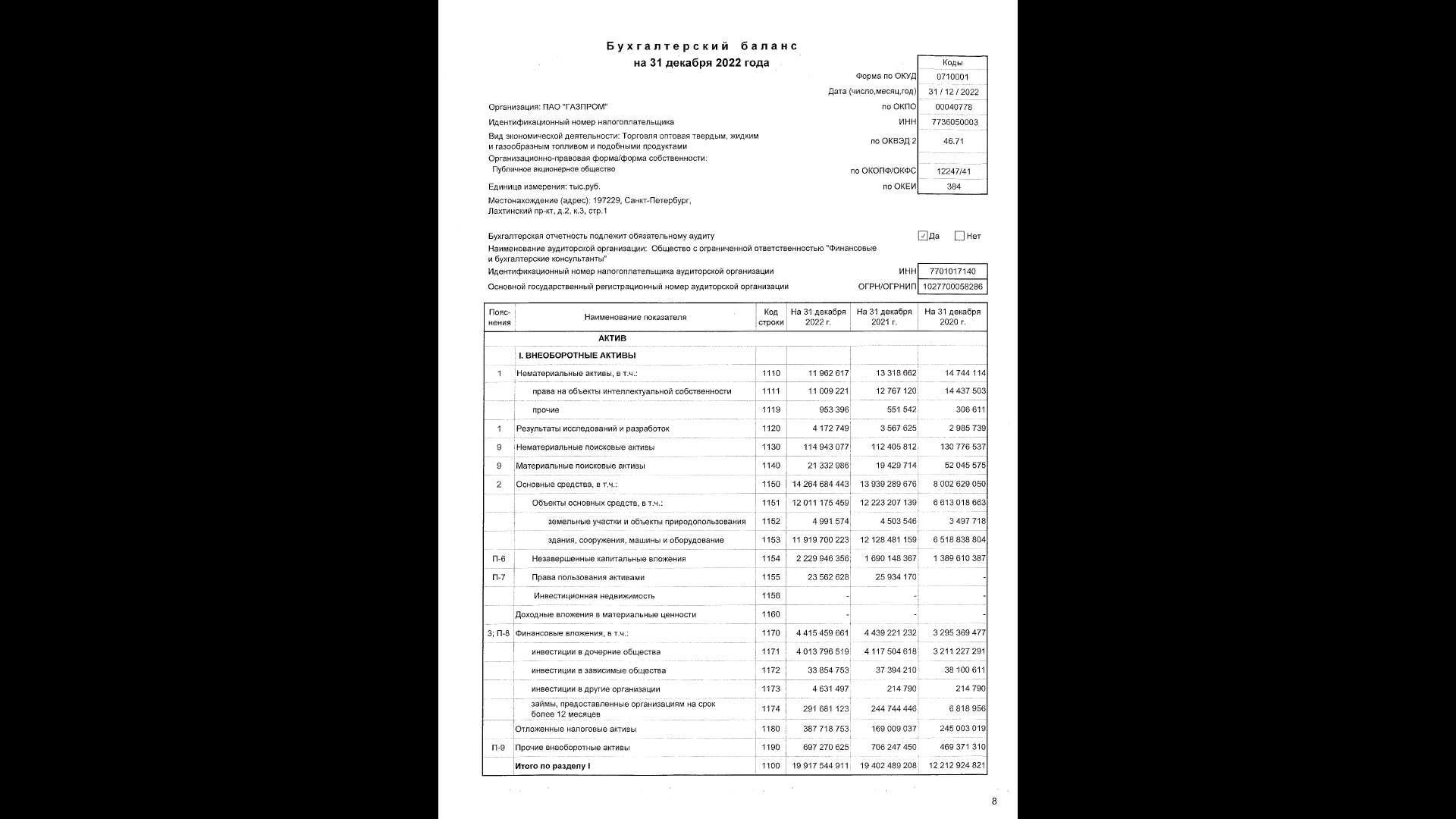 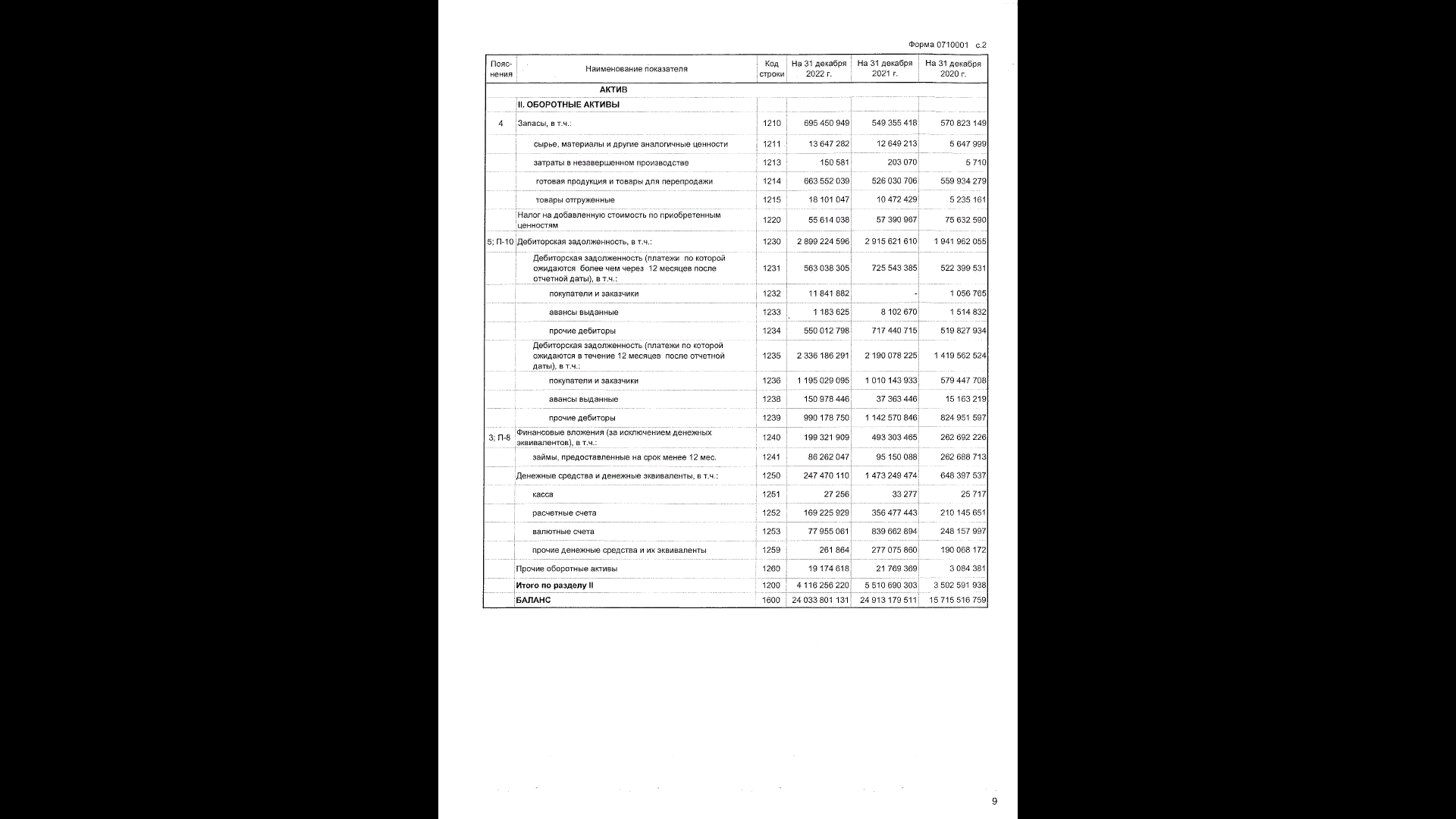 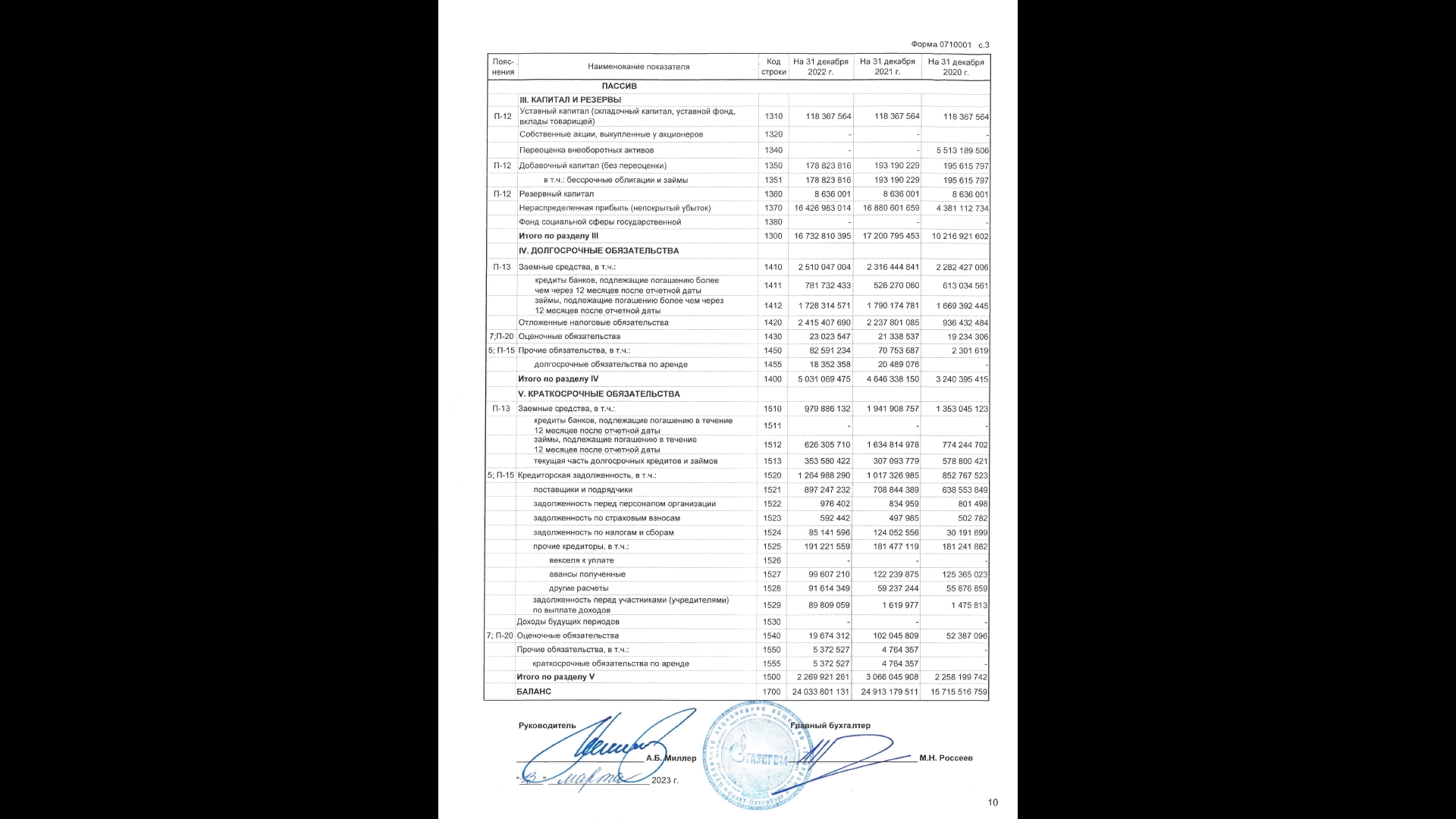 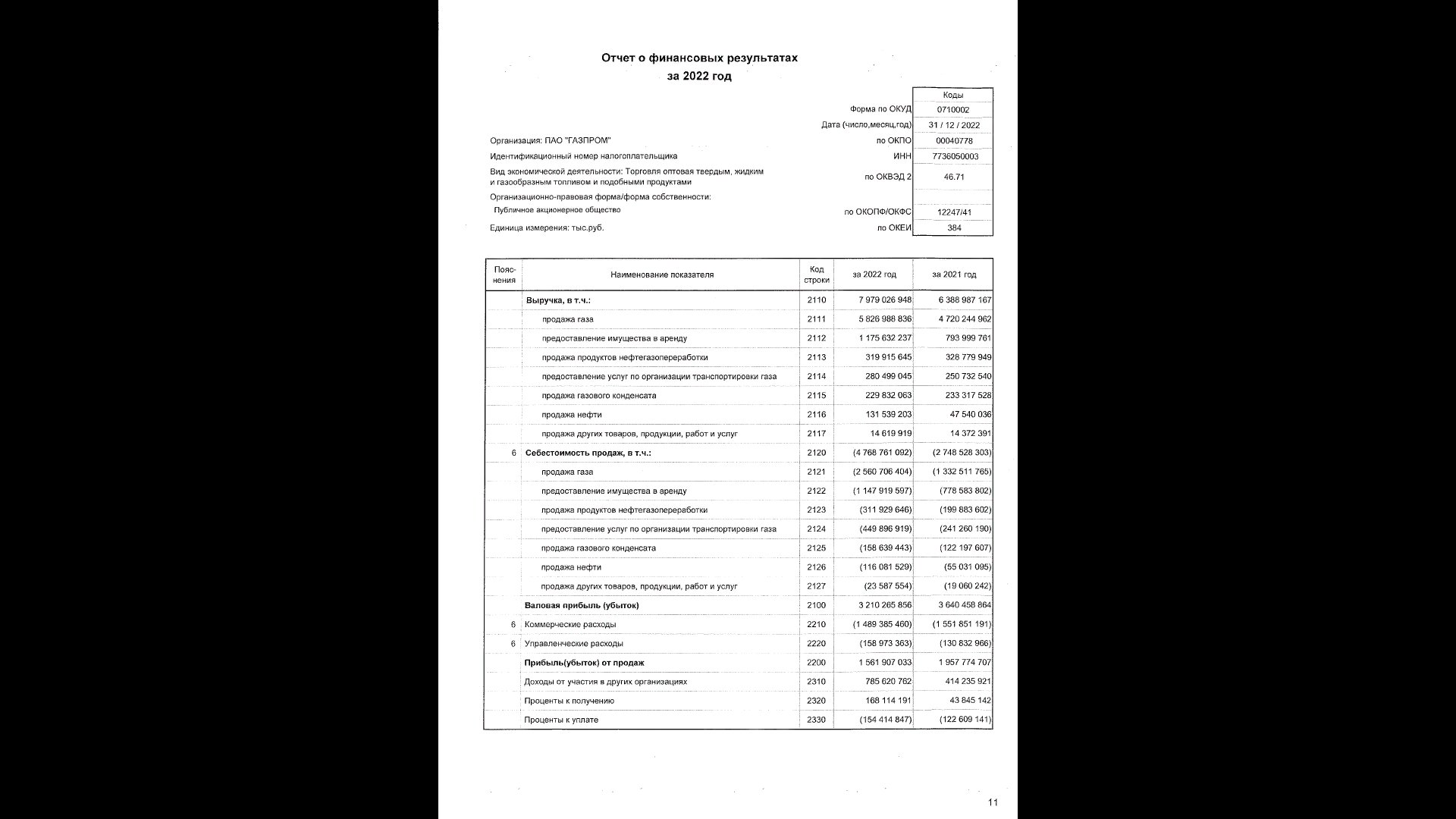 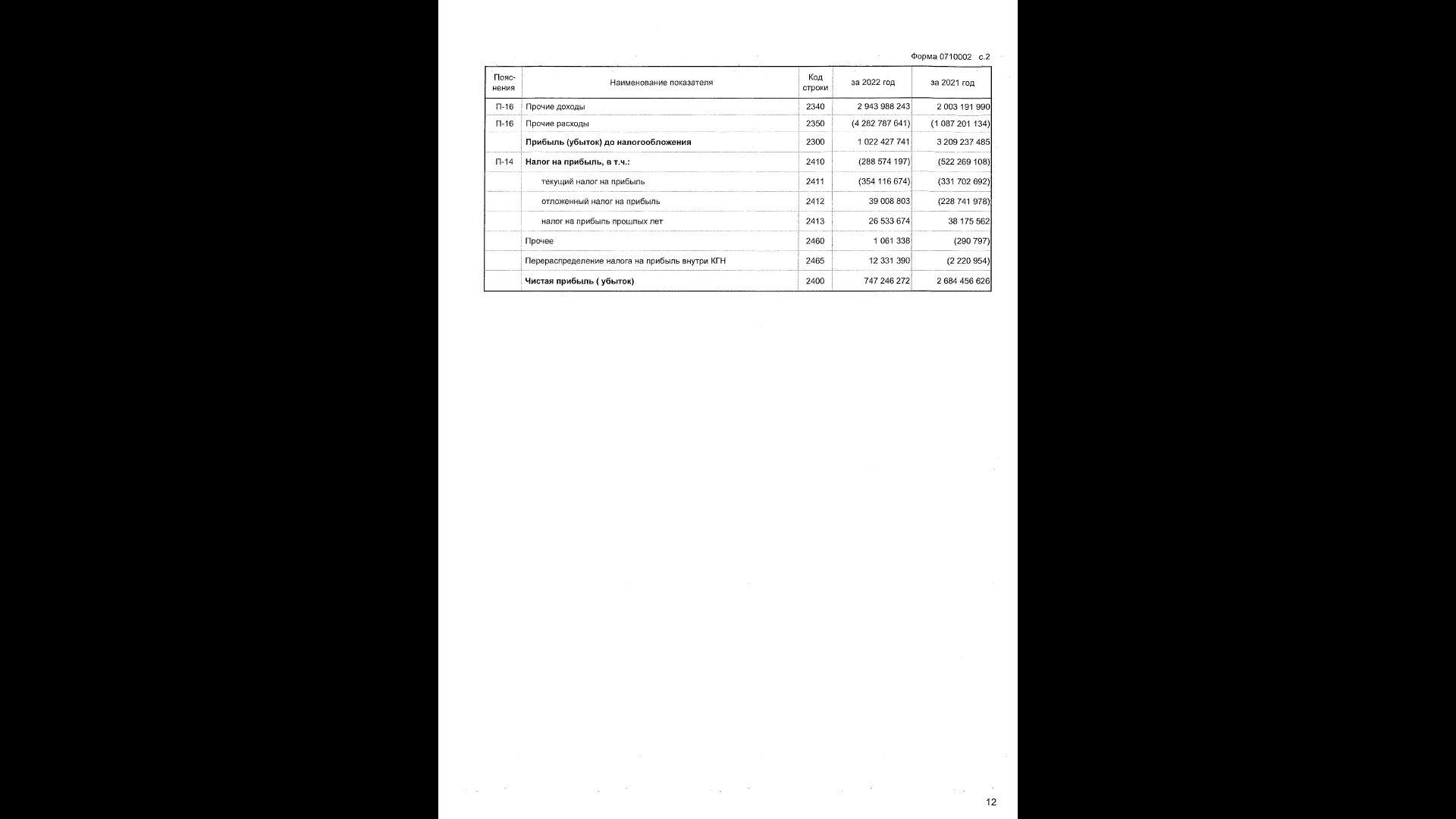 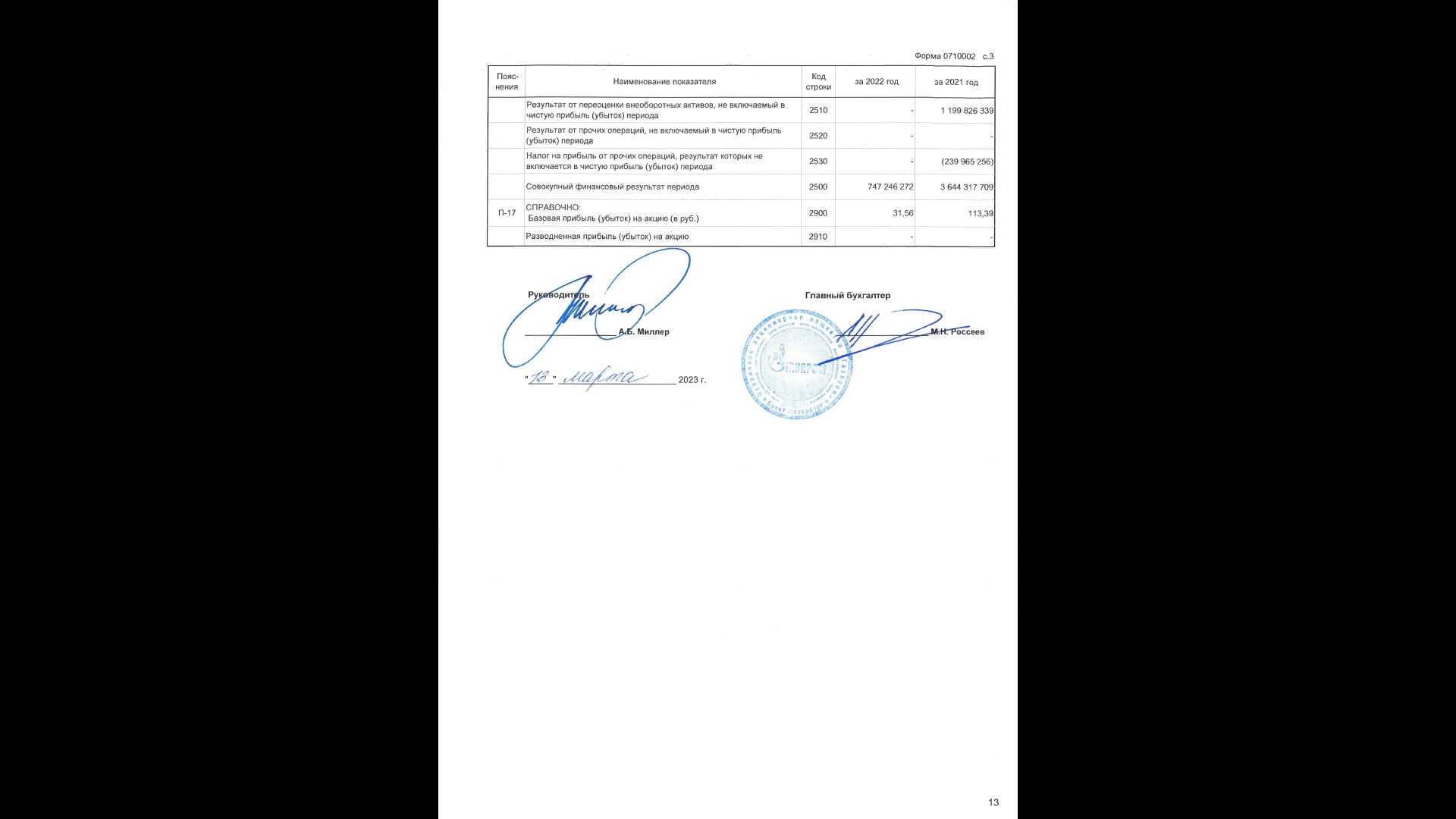 Введение……………………………………………………………………Введение……………………………………………………………………Введение……………………………………………………………………31Теоретические аспекты экономической безопасности предприятий нефтегазовой отрасли…………………………………Теоретические аспекты экономической безопасности предприятий нефтегазовой отрасли…………………………………71.1Понятие и сущность экономической безопасности предприятий………………………………………………………71.2Особенности экономической безопасности предприятий нефтегазовой отрасли……………………………………………131.3Методика определения экономической безопасности предприятий………………………………………………………172Текущее состояние экономической безопасности предприятий нефтегазовой отрасли…………………………………………………Текущее состояние экономической безопасности предприятий нефтегазовой отрасли…………………………………………………272.1Анализ внешних факторов развития нефтегазовой отрасли России…………………………………………………………….272.2Оценка текущего уровня экономической безопасности предприятий нефтегазовой отрасли России……………………352.3Проблемы экономической безопасности предприятий нефтегазовой отрасли России…………………………………...453Пути повышения экономической безопасности предприятий нефтегазовой отрасли…………………………………………………Пути повышения экономической безопасности предприятий нефтегазовой отрасли…………………………………………………513.1Разработка мероприятий, направленных на повышение уровня экономической безопасности предприятий нефтегазовой отрасли России…………………………………...513.2Оценка результативности предлагаемых мероприятий выбора оптимального варианта субсидирования предприятий нефтегазовой отрасли……………………………………………57Заключение……………………...…………………………………………..Заключение……………………...…………………………………………..Заключение……………………...…………………………………………..64Список использованных источников………………………Список использованных источников………………………Список использованных источников………………………69Приложение А  …………………………………………………………Приложение А  …………………………………………………………Приложение А  …………………………………………………………79Показатель, норма«Газпром»«Газпром нефть»«Роснефть»«Башнефть»«Татнефть»«НОВАТЭК»«Лукойл»«Сургутнефтегаз»123456789Ка, ≥ 0,50,700,270,160,560,740,860,550,94КобОборС, ≥ 0,1-0,77-0,79-1,24-0,250,570,75-0,090,80Ки, ≥ 0,70,910,530,740,800,810,910,590,96Ктл, 1,5-2,51,810,881,431,803,166,411,007,74Кбл, 11,510,821,381,522,686,350,957,10Кал, 0,2-0,50,200,350,530,160,540,750,345,21ROS, 10,4%9,3716,556,619,7818,9079,5827,4954,27Продолжение таблицы 1Продолжение таблицы 1Продолжение таблицы 1Продолжение таблицы 1Продолжение таблицы 1Продолжение таблицы 1Продолжение таблицы 1Продолжение таблицы 1Продолжение таблицы 1123456789ROA, 10-15%3,1120,893,749,8519,8835,9434,5918,21ROE, 13%4,4778,7122,7416,3526,8941,6562,4519,33Z-счет Альтмана, >2,94,5110,652,094,393,2411,7736,3225,3Итого2,5812,893,824,5013,0218,5016,4213,99Налоговые рискиДа-1Да-1Да-1Да-1Да-1Да-1Да-1Да-1Заблокированы активыEuropol Gaz,Gazprom Germania-1потери активов за рубежом отсутствуютPCK Raffinerie, MiRO GmbH & Co,BAYERNOIL Raffineriegesellschaft-1потери активов за рубежом отсутствуютпотери активов за рубежом отсутствуютNovatek Green Energy (NGE)-1Litasco, сеть АЗС, локальные трейдинговые компании в странах Европы, а также перерабатывающие предприятия Burgas (Болгария), ISAB Priolo & Melilli (Италия), Ploiesti (Румыния) и Vlissingen (Нидерланды)-1потери активов за рубежом отсутствуютВышли из проектов зарубежные партнерыLinde-1Halliburton-1ExxonMobil, Equinor-1нетнет«Арктик СПГ-2»-1Halliburton-1нетОграничения контрактов и поставокДа-1Да-1Да-1нетнетДа-1Да-1нетСводный коэффициент экономической безопасности, 0,76-1,00-1,429,89-0,183,5012,0214,5012,4212,99СценарийПоказательЕдиницы измерения202120222023202420251Курсруб./долл.73,6067,4674,4174,4174,411Цена на нефтьдолл./барр.69,1076,0950,0050,0050,002–3Курсруб./долл.73,6067,4676,5376,8477,592–3Цена на нефтьдолл./барр.69,1091,2451,2347,4347,434–5Курсруб./долл.73,6067,4676,5376,8477,594–5Цена на нефтьдолл./барр.69,1091,2460,0060,0060,00Показатель2022 (факт)202320232024–20252024–2025Показатель2022 (факт)сценарии 2–3сценарии 4–5сценарии 2–3сценарии 4–5Добыча нефти494,3488,9488,9488,9524,7Экспорт нефти217,9185,2196,1174,3196,1Внутреннее потребление нефти275,5303,7292,8314,6328,6Рост спроса на нефть за счетимпортозамещения -55,337,872,973,5Производство нефтепродуктов258,5233,0239,2226,7239,2Экспорт нефтепродуктов125,594,1100,487,8100,4Внутреннее потребление нефтепродуктов133,0138,8138,8138,8138,8Рост внутреннего туризма-4,64,64,64,6Рост спроса на грузовые перевозки из-за переориентации на Восток-1,21,21,21,2Участники нефтяного рынка и показатели его эффективностиЗавершающий налоговый маневрЗавершающий налоговый маневрЗавершающий налоговый маневрЗавершающий налоговый маневрЗавершающий налоговый маневрЗавершающий налоговый маневрЗавершающий налоговый маневрУчастники нефтяного рынка и показатели его эффективности202120222023–20252023–20252023–20252023–20252023–2025Участники нефтяного рынка и показатели его эффективности20212022С1С2С3С4С512345678ГосударствоГосударствоГосударствоГосударствоГосударствоГосударствоГосударствоГосударствоДоходы государства7213100353117331696311783773937212- НДПИ629696183488135193351934231942319- экспортные пошлины на нефть и нефтепродукты1099132414351208120813141314- акцизы на нефтепродукты9788347434900490049004900- демпфер-674-1128-6321-5601-6095-5810-6321- акциз на нефтяное сырье (обратный акциз)-565-649-3509-3948-3972-4909-4925- инвестиционная надбавка-49-12-56-56-56-75-75Дружественные государства (поставки нефтии нефтепродуктов не облагаются экспортными пошлинами)Дружественные государства (поставки нефтии нефтепродуктов не облагаются экспортными пошлинами)Дружественные государства (поставки нефтии нефтепродуктов не облагаются экспортными пошлинами)Дружественные государства (поставки нефтии нефтепродуктов не облагаются экспортными пошлинами)Дружественные государства (поставки нефтии нефтепродуктов не облагаются экспортными пошлинами)Дружественные государства (поставки нефтии нефтепродуктов не облагаются экспортными пошлинами)Дружественные государства (поставки нефтии нефтепродуктов не облагаются экспортными пошлинами)Дружественные государства (поставки нефтии нефтепродуктов не облагаются экспортными пошлинами)Субсидия дружественных государств80827372727474- экспорт нефти без пошлины75756766666868- экспорт нефтепродуктов без пошлины5666666- возврат акциза на нефтяное сырье НПЗ Белоруссии--134142142173173Нефтепереработка (НПЗ)Нефтепереработка (НПЗ)Нефтепереработка (НПЗ)Нефтепереработка (НПЗ)Нефтепереработка (НПЗ)Нефтепереработка (НПЗ)Нефтепереработка (НПЗ)Нефтепереработка (НПЗ)Субсидирование НПЗ РФ1524171040694681470455795595- снижение цены сырья на величину пошлины на нефть1306130511641164116411871187- экспортные пошлины на нефть и нефтепродукты-391-250-517-340-340-413-413- экспорт нефтепродуктов без пошлины5666666- возврат акциза на нефтяное сырье56564933753806383047364752- инвестиционная надбавка49125656567575Продолжение таблицы 4Продолжение таблицы 4Продолжение таблицы 4Продолжение таблицы 4Продолжение таблицы 4Продолжение таблицы 4Продолжение таблицы 4Продолжение таблицы 412345678ПотребителиПотребителиПотребителиПотребителиПотребителиПотребителиПотребителиПотребителиСубсидия потребителям РФ1055150968976150664163776904- демпфер674112863215601609558106321- снижение цен нефтепродуктов на величину пошлины 16162927272829- снижение цен нефтепродуктов на величину пошлины (другие потребители)366366547522518539553